Príručka pre odborného hodnotiteľa
 žiadosti o NFP pre fázované projekty 
Operačný program Integrovaná infraštruktúra2014 - 2020Prioritné osi 1 až 6 – Národné projekty a veľké projektyVerzia 2.2Dátum platnosti a účinnosti: 8. marca 2017Schválil: Mgr. Juraj Méry	 generálny riaditeľ 	 sekcie riadenia projektov					.........................................	 									  podpisZoznam prílohPríloha 1: Sumarizačný prehľad hodnotiacich kritérií pre fázované projekty Príloha 2a: Hodnotiaci hárokPríloha 2b: Hodnotiaci hárok pre TPPríloha 2c: Hodnotiaci hárok – fázované projektyPríloha 3: Vymenúvací dekrétPríloha 4: Odvolávací dekrétPríloha 5: Oznámenie o vyradení z databázy odborných hodnotiteľovPríloha 6: Čestné vyhlásenie o nestrannosti, zachovaní dôvernosti informácií a vylúčení zaujatostiPríloha 7: Upozornenie o vylúčeníPríloha 8: Čestné vyhlásenie odborného hodnotiteľa o poučeníPríloha 9: Výzva na doplnenie ŽoNFP   Prílohy č. 2-9 sú súčasťou Príručky pre odborného hodnotiteľa pre PO 1-6 OPII.Zoznam použitých skratiekCBA			analýza nákladov a prínosov projektu (Cost-Benefit Analysis)CF			finančný tok (Cash flow)CKO			Centrálny koordinačný orgánEmisie CO2		emisie oxidu uhličitéhoEmisie NO2		emisie oxidu dusičitéhoEmisie PM10		emisie pevných častícETCS 			európsky vlakový zabezpečovací systém (European Train Control System)EŠIF			európske štrukturálne a investičné fondyEÚ			Európska úniaGR SRP			generálny/a riaditeľ/ka Sekcie riadenia projektovGSM-R 	globálny systém mobilných komunikácií pre železnice (Global System for Mobile Communications – Railway)MHD			mestská hromadná dopravaMDV SR			Ministerstvo dopravy a výstavby Slovenskej republikyMV OPII			Monitorovací výbor pre Operačný program Integrovaná infraštruktúraNFP			nenávratný finančný príspevokOP			operačný programOPII			Operačný program Integrovaná infraštruktúraPO			prioritná osPpŽ			príručka pre žiadateľaRIÚS			regionálna integrovaná územná stratégiaSO			sprostredkovateľský orgánRO			riadiaci orgánRO OPII			Riadiaci orgán pre Operačný program Integrovaná infraštruktúraSR			Slovenská republikaSystém riadenia EŠIF	Systém riadenia európskych štrukturálnych a investičných fondov na programové obdobie 2014 – 2020ŠC			špecifický cieľTAF/TAP 	Telematické (telekomunikačno-informatické) aplikácie v nákladnej / osobnej doprave (Telematics Applications Freight services / Passenger services)TEN-T			Transeurópska dopravná sieť (Trans-European Transport Networks)TSI	Technická špecifikácia pre interoperabilitu (Technical specifications for interoperability)všeobecné nariadenie	Nariadenie Európskeho parlamentu a Rady (EÚ) č. 1303/2013 zo 17. decembra 2013, ktorým sa stanovujú spoločné ustanovenia o Európskom fonde regionálneho rozvoja, Európskom sociálnom fonde, Kohéznom fonde, Európskom poľnohospodárskom fonde pre rozvoj vidieka a Európskom námornom a rybárskom fonde a ktorým sa stanovujú všeobecné ustanovenia o Európskom fonde regionálneho rozvoja, Európskom sociálnom fonde, Kohéznom fonde a Európskom námornom a rybárskom fonde, a ktorým sa zrušuje nariadenie Rady (ES) č. 1083/2006vyzvanie			vyzvanie na predkladanie žiadostí o nenávratný finančný príspevok v rámci OPIIzákon o príspevku z EŠIF	Zákon č. 292/2014 Z. z. o príspevku poskytovanom z európskych štrukturálnych a investičných fondov a o zmene a doplnení niektorých zákonovŽoNFP			žiadosť o nenávratný finančný príspevokÚvodPlatnosť a účinnosť príručkyPríručka pre odborného hodnotiteľa ŽoNFP (II. fáza projektov určených k fázovaniu) v rámci Operačného programu Integrovaná infraštruktúra je platná a účinná od dátumu uvedeného na prvej strane tohto dokumentu.CieľPríručka pre odborného hodnotiteľa je základný riadiaci dokument, ktorý upravuje spôsob a postupy odborného hodnotenia, ktoré sú záväzné pre každého odborného hodnotiteľa. Predstavuje metodický návod pre odborného hodnotiteľa pri posudzovaní, alebo hodnotení ŽoNFP pre II. fázu projektov určených k fázovaniu. Príručku pre odborného hodnotiteľa vypracováva a aktualizuje MDV SR ako RO OPII, ktorý je poskytovateľom pomoci.Cieľom príručky je oboznámiť odborných hodnotiteľov s ich povinnosťami, činnosťou a metodikou pri odbornom hodnotení ŽoNFP, ktoré splnili podmienky administratívneho overenia doručených ŽoNFP na II. fázu projektu, ako aj s organizačným zabezpečením procesu odborného hodnotenia.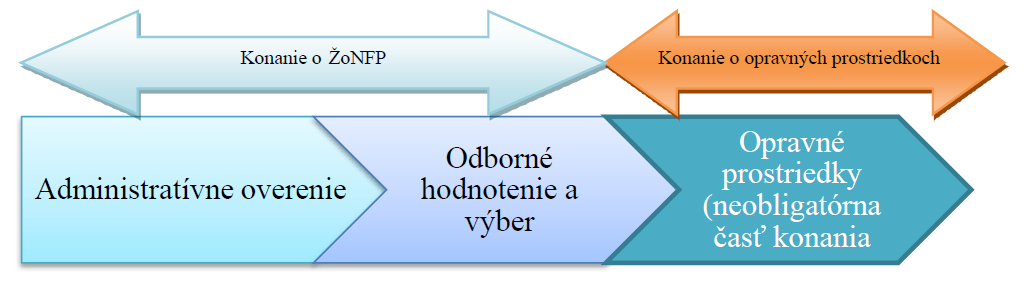 Účelom odborného hodnotenia ŽoNFP je odborné, nezávislé, objektívne, transparentné a spätne overiteľné posúdenie navrhovaného projektu na základe hodnotiacich kritérií schválených Monitorovacím výborom OPII. Hodnotiace kritériá ŽoNFP v rámci fázovaných projektov (fáza II) navrhnuté RO OPII, vrátane spôsobu ich aplikácie, ako aj každú ich zmenu schvaľuje Monitorovací výbor OPII v zmysle čl. 110 ods. 2 písm. a) všeobecného nariadenia. Hodnotiace kritériá ŽoNFP sú stanovené v prílohe zverejneného  vyzvania  ako podmienka poskytnutia príspevku.Hodnotiace kritériá ŽoNFP v rámci fázovaných projektov (II. fáza) OPII boli navrhnuté a schválené MV OPII vo forme univerzálne aplikovateľných modelov pre národné projekty a veľké projekty.RO OPII pri implementácii operačného programu vyhlasuje vyzvania na predkladanie ŽoNFP pre fázu II projektov určených k fázovaniu, pričom vychádza zo zoznamu fázovaných projektov pripravenom v rámci OPD v programovom období 2007 – 2013.Národné projekty sú projekty, ktoré na návrh poskytovateľa realizuje prijímateľ určený v OPII, alebo ktorého kompetencie spojené s realizáciou projektu vyplývajú priamo z osobitných predpisov. Pod pojmom veľký projekt je v programovom období 2014 – 2020 chápaný projekt financovaný z EFRR alebo Kohézneho fondu podľa čl. 100 všeobecného nariadenia, ktorého celkové oprávnené náklady presahujú 75 mil. EUR. V prípade projektov, ktorých realizácia je rozdelená medzi programové obdobia 2007 – 2013 a 2014 – 2020, sa za veľký projekt považuje projekt, ktorého celkové oprávnené náklady presahujú 50 mil. EUR. Východiskovým dokumentom pre túto príručku je schválený dokument „Hodnotiace kritériá ŽoNFP v rámci fázovaných projektov (II. fáza) - prioritné osi 1 až 6 OPII“.Hodnotiace kritériá ŽoNFP v rámci fázovaných projektov (II. fáza) ako aj táto príručka platia taktiež aj pre projekty neinvestičného charakteru (projektová dokumentácia atď. vypracovávané ku konkrétnym projektom definovaným v zozname projektov OPII a financované z príslušných prioritných osí).Úlohou tejto príručky je v maximálnej možnej miere zabezpečiť jednotný, dostatočne detailný a štandardizovaný výkon odborného hodnotenia v záujme eliminácie subjektívneho ľudského faktora a zabezpečenia správnosti aplikácie schválených hodnotiacich kritérií ŽoNFP.Odborný hodnotiteľVýber odborného hodnotiteľaVýber odborných hodnotiteľov rámcovo upravuje čl. 125 ods. 3 všeobecného nariadenia a § 19 ods. 6 zákona o príspevku z EŠIF. Z metodického hľadiska upravuje túto oblasť časť 2.5 Systému riadenia EŠIF, ako oblasť, za ktorú zodpovedá RO OPII.Výber je realizovaný na základe jasných a transparentných kritérií a zabezpečuje ho RO OPII prostredníctvom vyhlásenia výzvy na výber odborných hodnotiteľov, ktorú zverejňuje na svojom webovom sídle. RO OPII o tejto skutočnosti zároveň informuje CKO formou emailu zaslaného na adresu cko@vicepremier.gov.sk s uvedením linku na zverejnenú výzvu. Súčasťou tejto výzvy sú kritériá na výber odborných hodnotiteľov, za ktoré zodpovedá RO OPII, rovnako ako aj za ich aplikáciu.Po doručení žiadostí zasadne komisia zložená minimálne z troch členov, MpM, VPM OKMP a RPM OKRP ktorá žiadosti posúdi a následne listom informuje vybraných odborných hodnotiteľov, že splnili kritéria na výber odborných hodnotiteľov. Vybraní odborní hodnotitelia sú vymenovaní vymenovacím dekrétom  a následne sú zaradení do databázy odborných hodnotiteľov v systéme ITMS2014+.Odborných hodnotiteľov spravidla elektronicky osloví RO s požiadavkou o vyjadrenie sa, či sa v danom termíne môžu zúčastniť hodnotenia. Žrebovanie z OH, ktorí potvrdili možnosť zúčastniť sa v danom termíne na hodnotení žiadosti prebieha transparentným spôsobom za účasti minimálne troch zástupcov RO OPII. Pre každú ŽoNFP sa žrebovaním vyberú dvaja OH a min. 2 náhradníci OH. Náhradníci OH sú zoradení v chronologickom poradí v akom boli vyžrebovaní, pričom v takomto poradí budú aj vyzvaní na výkon odborného hodnotenia ŽoNFP v prípade, ak pôvodne vyžrebovaní OH v stanovenej lehote nepotvrdia účasť na výkone odborného hodnotenia predmetnej ŽoNFP. Ak počas konania o ŽoNFP nastane situácia, keď ani po riadnom vyzvaní všetkých vyžrebovaných OH a ich náhradníkov nebude zabezpečený dostatočný počet OH pre odborné hodnotenie, tak sa celý proces žrebovania opakuje spôsobom, že sa dodatočne vyžrebuje len chýbajúci počet OH, pričom do opätovného žrebovania už nie sú zaradení OH z predchádzajúceho neúspešného kola výberu OH.RO bezodkladne po žrebovaní elektronicky zašle vyžrebovaným OH pozvánky na výkon odborného hodnotenia predmetnej ŽoNFP, ktorej súčasťou bude aj príslušná Príručka pre odborných hodnotiteľov,  v platnom znení, resp. link na webové sídlo RO OPII, v ktorej sú upravené procesy a postupy priebehu výkonu odborného hodnotenia. V pozvánke im oznámi termín začiatku, miesto výkonu a max. lehotu na výkon odborného hodnotenia. V pozvánke zároveň vyzve vyžrebovaných OH, aby v lehote max. do 3 pracovných dní od jej doručenia potvrdili svoju záväznú účasť na výkone odborného hodnotenia predmetnej ŽoNFP. Oslovení OH nie sú povinní odôvodňovať odmietnutie ponuky na výkon odborného hodnotenia. Ak oslovení OH v stanovenom termíne jednoznačným spôsobom nepotvrdia svoju účasť na výkone odborného hodnotenia (napr. odmietnu účasť, nevyjadria sa a pod.), tak RO analogickým spôsobom osloví ďalších náhradníkov v poradí v akom boli vyžrebovaní. RO je povinný zabezpečiť počas celej doby výkonu odborného hodnotenia adekvátne priestory MDV SR, v ktorých budú môcť OH nerušene vykonávať výkon odborného hodnotenia.Vymenovanie a odvolávanie odborného hodnotiteľaOdborný hodnotiteľ je na výkon odborného hodnotenia vymenovaný menovacím dekrétom vypracovaným v zmysle prílohy č. 3 tejto príručky.Odborný hodnotiteľ je odvolávaný odvolacím dekrétom vypracovaným v zmysle prílohy č. 4 tejto príručky a to na základe:písomnej žiadosti odborného hodnotiteľa doručenej RO OPII,odôvodneného návrhu RO OPII v prípade opakovaných nedostatkov identifikovaných vo vykonaných odborných hodnoteniach,iných odôvodnených skutočností (napr. identifikácia konfliktu záujmov). O vyradení z databázy odborných hodnotiteľov je hodnotiteľ informovaný písomne v zmysle prílohy č. 5. Vzťahy s odborným hodnotiteľomVzťahy a vzájomné záväzky s odborným hodnotiteľom sa v prípade odborných hodnotiteľov, ktorí nie sú zamestnancami MDV SR, zabezpečujú právne záväzným spôsobom, a to formou dohody o vykonaní práce medzi odborným hodnotiteľom a RO OPII (MDV SR ako zamestnávateľom). Dohodu o vykonaní práce zamestnávateľ môže uzatvoriť s fyzickou osobou, ak rozsah práce (pracovnej úlohy), na ktorý sa táto dohoda uzatvára, nepresahuje 350 hodín v kalendárnom roku. Do rozsahu práce sa započítava aj práca vykonávaná zamestnancom (odborným hodnotiteľom) pre MDV SR, resp. iného zamestnávateľa na základe inej dohody o vykonaní práce. Dohodu o vykonaní práce možno uzatvoriť najviac na 12 mesiacov. Odborný hodnotiteľ, ktorý je zároveň aj zamestnancom MDV SR, má predmetnú činnosť zakotvenú v opise činnosti štátnozamestnaneckého miesta.Dohoda o vykonaní práce obsahuje okrem všeobecných ustanovení aj:identifikačné údaje hodnotiteľa vrátane bankového účtu a identifikačné údaje RO OPII;názov Operačného programu, vrátane špecifikácie prioritných osí, v rámci ktorých hodnotiteľ posudzuje ŽoNFP;definíciu dohodnutej pracovnej úlohy vyplývajúcej z dohody o vykonaní práce;spôsob odmeňovania hodnotiteľa zohľadňujúci špecifiká odborného hodnotenia v rámci operačného programu a  výšku celkovej dohodnutej odmeny za vykonanie dohodnutej pracovnej úlohy;časové vymedzenie obdobia platnosti dohody o vykonaní práce;predpokladaný rozsah práce podľa pokynu splnomocneného zástupcu pre vecné vzťahy – GR SRP (alebo ním poverený zamestnanec) ; povinnosti hodnotiteľa;sankcie v prípade porušenia povinností hodnotiteľa v procese odborného hodnotenia;pečiatku a podpis zamestnávateľa MDV SR za RO OPII, ktorý podpisuje dohodu o vykonaní práce a podpis hodnotiteľa. Zamestnávateľ môže odstúpiť od dohody, s výnimkou ustanovení § 226 ods. 3 a ods. 5 Zákonníka práce aj v prípade:ak je dostatočne odôvodnený záver, že zamestnanec spáchal trestný čin v súvislosti s vykonávaním predmetu dohody,ak možno dôvodne pochybovať, že zamestnanec spĺňa náležitosti, ktoré sú obsahom jeho čestného vyhlásenia,ak zamestnanec vykonáva predmet dohody o vykonaní práce v rozpore s príslušnými ustanoveniami tejto príručky, ako aj v rozpore s ďalšími programovými dokumentmi OPII (napr. hodnotenie v rozpore s inštrukciami pre odborné hodnotenie, preukázané ovplyvňovanie hodnotiteľov počas procesu odborného hodnotenia konkrétnej ŽoNFP a pod.).Ak nastane niektorá z uvedených okolností, má zamestnávateľ právo odmietnuť vyplatenie odmeny a ak bola odmena vyplatená aj čiastočne, je zamestnanec povinný zamestnávateľovi vrátiť sumu vo výške vyplatenej odmeny zamestnanca.  Zamestnanec môže od dohody odstúpiť, ak nemôže predmet dohody vykonať preto, že mu zamestnávateľ nevytvoril dohodnuté pracovné podmienky. Zamestnávateľ je povinný nahradiť škodu, ktorá mu tým vznikla.Zamestnanec sa v dohode o vykonaní práce ďalej zaväzuje poskytnúť zamestnávateľovi potrebnú súčinnosť počas kontroly, auditu, resp. akéhokoľvek overovania správnosti vykonaného odborného hodnotenia, v prípade, ak orgán auditu, kontrolný orgán alebo certifikačný orgán vznesie akékoľvek zistenia voči odbornému hodnoteniu projektov, ktoré vykonal zamestnanec. V prípade neposkytnutia súčinnosti je zamestnávateľ oprávnený vymáhať voči zamestnancovi škodu, ktorú mu zamestnanec neposkytnutím súčinnosti spôsobí.Priebeh odborného hodnoteniaOrganizačné a technické zabezpečenie odborného hodnotenia Proces odborného hodnotenia organizačne zabezpečuje zástupca RO OPII (ďalej len „zástupca RO“). Pred výkonom odborného hodnotenia zástupca RO poučí a oboznámi všetkých odborných hodnotiteľov s podmienkami a spôsobom výkonu odborného hodnotenia. Predmetom poučenia sú najmä postupy prevzatia a odovzdania podkladov; spôsob vypĺňania hodnotiacich hárkov; postupy vyhodnocovania kritérií; vysvetlenie niektorých pojmov a oboznámenie hodnotiteľov s vyzvaním na predkladanie ŽoNFP. Počas procesu hodnotenia je zástupca RO k dispozícii, dohliada na proces hodnotenia - zabezpečuje dodržiavanie pravidiel pre výkon odborného hodnotenia, svojou účasťou však nezasahuje do obsahového vyhodnotenia jednotlivých kritérií odborného hodnotenia, ale v prípade potreby informuje odborných hodnotiteľov o prílohách alebo častiach ŽoNFP, ktoré môžu obsahovať informácie relevantné pre výkon odborného hodnotenia. Pred začatím každého odborného hodnotenia podpisujú odborní hodnotitelia Čestné vyhlásenie o nestrannosti, zachovaní dôvernosti informácií a vylúčení konfliktu záujmov“ (príloha č. 6) vzhľadom na citlivosť informácií, s ktorými pracujú a možnosti ich zneužitia, ako aj v záujme vylúčenia konfliktu zaujatosti v priebehu odborného hodnotenia a  prezenčnú listinu z účasti na odbornom hodnotení. Odborní hodnotitelia vykonávajú odborné hodnotenie v priestoroch MDV SR, pričom nie sú oprávnení vynášať poskytnuté dokumenty alebo ich kópie, vrátane elektronických záznamov mimo priestorov na to určených.Externí OH, ktorí vykonávajú výkon odborného hodnotenia na základe dohôd o vykonaní práce, sú povinní počas celej doby výkonu odborného hodnotenia na dennej báze zaznamenávať svoju účasť na výkone odborného hodnotenia prostredníctvom prezenčnej listiny, ktorú im na začiatku odborného hodnotenia poskytne RO. Odborné hodnotenie tej istej ŽoNFP vykonávajú minimálne dvaja odborní hodnotitelia, ktorí vyhodnocujú ŽoNFP v totožnom rozsahu na základe hodnotiacich kritérií ktoré sú sučasťou prílohy zverejneného vyzvania na predkladanie ŽoNFP.Odborní hodnotitelia vykonávajú odborné hodnotenie ŽoNFP v súlade s touto príručkou, pričom projekt posudzujú ako celok (jeho prvú a druhú fázu), berúc do úvahy údaje a informácie uvedené v ŽoNFP vrátane jej povinných príloh. Odborný hodnotiteľ pri hodnotení zohľadní aj prvú fázu projektu, a to na základe posúdenia informácií uvedených v ŽoNFP predkladanej v rámci OPII, resp.  v relevantných dokumentoch OPD (napr. zmluva o poskytnutí NFP pre prvú fázu; ŽoNFP pre prvú fázu). Konečným výstupom z odborného hodnotenia ŽoNFP je Hodnotiaci hárok. Zástupca RO predloží odborným hodnotiteľom kompletnú dokumentáciu potrebnú pre vyhodnotenie ŽoNFP vrátane Hodnotiaceho hárku.  Spôsob vypĺňania hodnotiaceho hárkuOdborní hodnotitelia zaznamenávajú odborné hodnotenie ŽoNFP do Hodnotiaceho hárku, v ktorom uvedú výsledky hodnotenia za každé kritérium, meno odborného hodnotiteľa, dátum vypracovania hodnotiaceho hárku a podpis. Hodnotiaci hárok OH ŽoNFP – fázované projekty (príloha č. 2c) ako výstup z odborného hodnotenia je jeden spoločný hodnotiaci hárok obsahujúci závery, ktoré predstavujú spoločné posúdenie odborných hodnotiteľov. Hodnotiaci hárok obsahuje vyhodnotenie hodnotiacich kritérií a popis záverov z odborného hodnotenia. Ku každému hodnotiacemu kritériu je zároveň uvedený slovný komentár každého odborného hodnotiteľa, ktorý musí obsahovať jasné a čo najpresnejšie zdôvodnenie vyhodnotenia príslušného vylučovacieho kritéria. Taktiež sa uvádza odkaz na konkrétnu časť ŽoNFP, prílohu/prílohy ŽoNFP, resp. inú dokumentáciu, na základe ktorej odborný hodnotiteľ vyhodnotil príslušné hodnotiace vylučovacie kritérium.Proces hodnotenia odbornými hodnotiteľmi končí odovzdaním vyplneného Hodnotiaceho hárku s uvedením zdôvodnenia zástupcovi RO, ktorý následne zabezpečí ďalší proces konania o ŽoNFP v zmysle interných postupov RO OPII (zadanie do ITMS 2014+, vydanie Rozhodnutia k ŽoNFP a pod.). Zástupca RO je oprávnený následne vyzvať odborných hodnotiteľov na dopracovanie alebo bližší popis dôvodov nesplnenia kritérií odborného hodnotenia v prípade, ak odovzdaný hodnotiaci hárok neumožňuje vypracovať dostatočne jasné a presné odôvodnenie v Rozhodnutí o neschválení ŽoNFP. V prípade, ak odborný hodnotiteľ odmietne dopracovať alebo uviesť bližší popis dôvodov nesplnenia kritérií odborného hodnotenia, je RO OPII oprávnený popstupovať v zmysle kapitoly 2.3 tejto príručky.Ak počas procesu odborného hodnotenia odborní hodnotitelia nedospejú k zhodnému záveru ohľadne vyhodnotenia niektorého z kritérií odborného hodnotenia (t.j. neexistuje zhoda  o závere ohľadne niektorého z kritérií odborného hodnotenia, ktorá má za následok nemožnosť odovzdať hodnotiaci hárok reprezentujúci spoločný postoj odborných hodnotiteľov), má ktorýkoľvek hodnotiteľ právo uvedený rozpor oznámiť RO OPII. Písomné oznámenie rozporu zaznamenajú odborní hodnotitelia v hodnotiacom hárku, kde sa pripoja podpisy odborných hodnotiteľov. Na základe tohto výstupu zástupca RO pridelí ŽoNFP na odborné hodnotenie tretiemu (ďalšiemu) odbornému hodnotiteľovi, ktorý vyhodnotí tie odborné kritériá, u ktorých nedospeli pôvodne pridelení hodnotitelia k súhlasnému stanovisku. Uvedené sa neaplikuje, ak v rámci tých kritérií, ktoré boli zhodne vyhodnotené pôvodnými dvoma odbornými hodnotiteľmi ŽoNFP, nespĺňala kritériá odborného hodnotenia a vyhodnotenie kritéria/kritérií, pri ktorých nedospeli k zhodnému záveru, by nemalo vplyv na skutočnosť, že ŽoNFP nespĺňa kritériá odborného hodnotenia.Vyžiadanie dodatočných informáciíV prípade ak odbornému hodnotiteľovi na základe preskúmania ŽoNFP a jej príloh vzniknú pochybnosti o pravdivosti alebo úplnosti ŽoNFP alebo jej príloh, zástupca RO vyzve žiadateľa na doplnenie neúplných údajov, vysvetlenie nejasností alebo nápravu nepravdivých údajov zaslaním výzvy na doplnenie ŽoNFP – podľa prílohy č. 10. Súčasťou tejto výzvy môže byť aj vyžiadanie informácií/dokumentov, ktoré boli overované a mali byť dožiadané v rámci administratívneho overovania, ak sa v rámci odborného hodnotenia zistí, že RO OPII opomenul v tejto fáze tieto kompletné informácie/dokumenty dožiadať. Požiadavku na doplnenie, ako aj informáciu o doplnených skutočnostiach a ich hodnotenie, uvedú odborní hodnotitelia aj v Hodnotiacom hárku. Požadované údaje musia mať jasnú súvislosť s posúdením kritérií odborného hodnotenia. RO určí primeranú lehotu na doplnenie údajov, ktorá nesmie byť kratšia ako 5 pracovných dní.Po doplnení údajov od žiadateľa RO OPII určí nový termín odborného hodnotenia. Po doplnení informácií od žiadateľa odpovedá odborný hodnotiteľ na dané kritérium aj so zohľadnením doplňujúcich informácií. V prípade, že tieto majú za následok úpravu údajov v predloženej ŽoNFP a žiadateľ predložil správne údaje, odpovie odborný hodnotiteľ na dané kritérium kladne t.j. „ÁNO“ s uvedením správneho údaju a zdôvodnením v poznámke. RO OPII je povinný zapracovať upravené – správne údaje do Zmluvy o poskytnutí NFP.Hodnotiace kritériá ŽoNFPHodnotiace kritériá ŽoNFP, ktoré sú aplikované hodnotiteľmi v procese odborného hodnotenia, slúžia na posúdenie kvalitatívnej úrovne jednotlivých projektov, t.j. na overenie, či projekt spĺňa stanovené minimálne kvalitatívne požiadavky na to, aby bol schválený. Predmetom hodnotenia je posúdenie súladu predkladanej ŽoNFP so schválenými hodnotiacimi kritériami ŽoNFP. Pre účely hodnotenia a hĺbkového posúdenia vecnej (obsahovej) stránky ŽoNFP si hodnotiteľ preštuduje celý OPII a najmä relevantné kapitoly a kompletne celú predloženú predmetnú ŽoNFP vrátane príloh.Hodnotiace kritériá OPII sú v súlade so Systémom riadenia EŠIF z hľadiska predmetu hodnotenia zaradené do 4 hodnotiacich oblastí, podľa ktorých sa projekt v procese odborného hodnotenia posudzuje:príspevok navrhovaného projektu k cieľom a výsledkom OP a prioritnej osi: v rámci tejto skupiny hodnotiacich kritérií RO OPII definuje hodnotiace kritériá zamerané najmä na posúdenie vhodnosti realizácie druhej fázy projektu vzhľadom na súlad so špecifickými cieľmi OPII, očakávanými výsledkami, oprávnenými aktivitami a príspevok k napĺňaniu merateľných ukazovateľov;navrhovaný spôsob realizácie projektu: v rámci tejto skupiny hodnotiacich kritérií RO OPII definuje hodnotiace kritériá zamerané najmä na prepojenie aktivít druhej fázy projektu s cieľmi a výsledkami projektu, posúdenie navrhnutých aktivít druhej fázy projektu a zvoleného spôsobu ich realizácie, vrátane ich organizačného a technického zabezpečenia;administratívna a prevádzková kapacita žiadateľa: v rámci tejto skupiny hodnotiacich kritérií RO OPII definuje hodnotiace kritériá zamerané najmä na posúdenie spôsobilosti žiadateľa na realizáciu druhej fázy projektu na základe jeho charakteristiky z hľadiska predmetu činnosti, organizačného zabezpečenia, profesijnej histórie, kvalifikácie a skúseností s realizáciou podobných projektov alebo aktivít, na ktoré je projekt zameraný;finančná a ekonomická stránka projektu: v rámci tejto skupiny hodnotiacich kritérií RO OPII definuje hodnotiace kritériá zamerané najmä na posúdenie hospodárnosti, efektívnosti a účelnosti navrhovaných výdavkov druhej fázy projektu, t.j. posúdenie toho, či sú v rozpočte projektu navrhnuté vhodné výdavky za primerané ceny v danom čase a mieste, či sú tieto výdavky primerané k cieľom a výsledkom projektu a či výdavky navrhované v rozpočte neprekročili celkové oprávnené náklady projektu stanovené v rámci prvej fázy projektu.Nevyhnutným predpokladom na správne a objektívne vyhodnotenie odbornej kvality druhej fázy projektu je, aby každý odborný hodnotiteľ dobre poznal predmet hodnotenia. Vyzvanie na predkladanie žiadostí o NFP pre veľké/národné projekty určené na fázovanie v priebehu dvoch programových období, Príručka pre žiadateľa o poskytnutie NFP v rámci OPII, Príručka pre žiadateľov o poskytnutie NFP v rámci OPD, Metodické usmernenie k fázovaniu projektov, Príručka k oprávnenosti výdavkov v rámci OPII ako aj Operačný program Integrovaná infraštruktúra sú preto nevyhnutným minimom znalostí každého odborného hodnotiteľa skôr ako začne predloženú ŽoNFP odborne hodnotiť. Všetky aktuálne dokumenty sú pre odborného hodnotiteľa dostupné na  webovom sídle RO OPII a v rámci hodnotenia budú v prípade potreby  k dispozícii v tlačenej podobe.Spôsob vyhodnotenia hodnotiacich kritériíDokument „Hodnotiace kritériá ŽoNFP v rámci fázovaných projektov (II. fáza) OPII (prioritné osi 1 až 6 OPII)“ je sústava hodnotiacich kritérií koncipovaná iba na základe vylučovacích kritérií, keďže tieto ŽoNFP (II. fáza  projektu) sú predkladané na základe vyzvania a teda pri ich výbere neprebieha súťaž medzi viacerými projektmi. Projekt je hodnotený ako celok (teda prvá aj druhá fáza súčasne), v rámci ktorého sa posudzujú všetky prílohy k ŽoNFP.Vylučujúce kritériá sú vyhodnocované možnosťou A „áno“ alebo možnosťou N „nie“, pričom možnosť ,,nie“ pri vylučujúcom kritériu znamená automaticky nesplnenie kritérií pre výber projektov a neschválenie ŽoNFP. Odborný hodnotiteľ sa v prvom rade oboznámi s celou ŽoNFP a ďalej postupuje podľa nasledovných kritérií.Pre splnenie kritérií odborného hodnotenia musia byť vyhodnotené kladne (hodnotenie „áno“) všetky vylučujúce hodnotiace kritériá.Odborní hodnotitelia sú oprávnení akceptovať formálne nedostatky uvedené v ŽoNFP s tým, že konkrétnu opravu správneho údaja uvedú v Hodnotiacom hárku – musí ísť o jednoznačné chyby formálneho charakteru (napr. zjavná matematická chyba). Chyby resp. nejasnosti, ktoré žiadateľ doplnil / opravil po zaslaní výzvy na doplnenie ŽoNFP, odborný hodnotiteľ taktiež uvedie v Hodnotiacom hárku ako opravu a ďalej s nimi v rámci hodnotenia pracuje v opravenom znení, pričom v Hodnotiacom hárku uvedie konkrétne úpravy.Postupy odborného hodnoteniaOdborný hodnotiteľ sa v prvom rade oboznámi s celou ŽoNFP (II. fáza) a ďalej postupuje podľa nasledovných kritérií:PRÍSPEVOK PROJEKTU K CIEĽOM A VÝSLEDKOM OP A PRIORITNEJ OSINAVRHOVANÝ SPÔSOB REALIZÁCIE PROJEKTUADMINISTRATÍVNA A PREVÁDZKOVÁ KAPACITA ŽIADATEĽAFINANČNÁ A EKONOMICKÁ STRÁNKA PROJEKTU Príloha 1: Sumarizačný prehľad hodnotiacich kritérií pre národné a veľké projekty OPII       Na splnenie kritérií odborného hodnotenia je potrebné splniť (hodnotenie „áno“) pre všetky relevantné hodnotiace kritériá.Hodnotená oblasťHodnotená oblasťHodnotiace kritériumHodnotiace kritériumPredmet hodnoteniaHodnotenieSpôsob aplikácie hodnotiaceho kritériaSpôsob vyhodnocovania a poznámky1.Príspevok projektu k cieľom a výsledkom OP a prioritnej osi1.1Súlad projektu so stratégiou operačného programuPosudzuje sa súlad fázy II so stratégiou OPII v príslušnej oblasti podpory, t.j. súlad s:príslušným špecifickým cieľom (cieľmi ak relevantné),očakávanými výsledkami,definovanými oprávnenými aktivitami,príslušnými ukazovateľmi stanovenými pre  fázované projekty vo vyzvaní na predkladanie ŽoNFP a zodpovedajúcimi špecifickému cieľu.
Na rozdiel od administratívneho overenia ide o hĺbkové posúdenie vecnej (obsahovej) stránky projektu z hľadiska jeho súladu so stratégiou a cieľmi jednej z prioritných osí 1 až 6 OPII. NieHlavné aktivity projektu nie sú v súlade so stratégiou OPII v danej oblasti, resp. ich súlad je iba v deklaratívnej rovine. Projekt (druhá fáza) tak nie je oprávnený na financovanie v programovom období 2014 – 2020 z OPII.Na základe tabuľky „Prehľad špecifických cieľov, očakávaných výsledkov a ukazovateľov vrátane ich relevancie k Horizontálnym princípom“ (príloha č. 7)  a na základe vecného posúdenia hlavných aktivít projektu odborný hodnotiteľ určí, či je projekt (druhá fáza)  relevantný z hľadiska:napĺňania špecifického cieľa, prípadne špecifických cieľov pre danú oblasť podpory OPII (neposudzuje sa kvantifikovaná miera príspevku), dosiahnutia očakávaných výsledkov, vecného obsahu oprávnených aktivít, príslušných ukazovateľov projektu stanovených pre fázované projekty vo vyzvaní na predkladanie ŽoNFP a zodpovedajúcimi špecifickému cieľu.Pozn.: Investičná priorita OPII obsahuje špecifické ciele, ktoré môžu byť napĺňané viacerými aktivitami/podaktivitami, pričom niektoré z nich môžu k dosahovaniu špecifického cieľa prispievať len okrajovo. V prípade vyzvaní zameraných na uvedené marginálne oblasti podpory sa za minimálne požadovaný príspevok projektu k špecifickému cieľu považuje súlad projektu s cieľom aktivity/podaktivity zaradenej v investičnej priority OPII k danému špecifickému cieľu.V prípade, že odborný hodnotiteľ v tomto alebo inom hodnotiacom kritériu identifikuje niektorú z aktivít projektu ako neoprávnenú, projekt ako celok môže stále prispievať k dosahovaniu výsledku, resp. výsledkov definovaných pre danú oblasť podpory OPII. Prípadné identifikované neoprávnené aktivity projektu majú za následok zníženie celkovej výšky oprávnených výdavkov projektu, proces hodnotenia naďalej môže pokračovať.Odborný hodnotiteľ vždy zdôvodní svoju odpoveď „ÁNO“/“NIE” v Hodnotiacom hárku odborného hodnotenia v časti Komentár a súčasne uvedie odkaz na dokument vrátane relevantnej časti (ŽoNFP a relevantnej prílohy a pod.), na základe ktorej bolo vykonané hodnotenie. Projekt vyhovie, ak na hodnotiacu otázku pre každú z relevantných usmerňujúcich bodov  a) - d) odborný hodnotiteľ odpovie „ÁNO“. V prípade, že odborný hodnotiteľ minimálne na jeden z bodov a) – d)  odpovie “NIE”  je ŽoNFP vyradená zo schvaľovacieho procesu.1.Príspevok projektu k cieľom a výsledkom OP a prioritnej osi1.1Súlad projektu so stratégiou operačného programuPosudzuje sa súlad fázy II so stratégiou OPII v príslušnej oblasti podpory, t.j. súlad s:príslušným špecifickým cieľom (cieľmi ak relevantné),očakávanými výsledkami,definovanými oprávnenými aktivitami,príslušnými ukazovateľmi stanovenými pre  fázované projekty vo vyzvaní na predkladanie ŽoNFP a zodpovedajúcimi špecifickému cieľu.
Na rozdiel od administratívneho overenia ide o hĺbkové posúdenie vecnej (obsahovej) stránky projektu z hľadiska jeho súladu so stratégiou a cieľmi jednej z prioritných osí 1 až 6 OPII. ÁnoHlavné aktivity projektu sú v súlade so stratégiou OPII v danej oblasti. Projekt (druhá fáza) je oprávnený na financovanie v programovom 2014 – 2020 z OPII.  Na základe tabuľky „Prehľad špecifických cieľov, očakávaných výsledkov a ukazovateľov vrátane ich relevancie k Horizontálnym princípom“ (príloha č. 7)  a na základe vecného posúdenia hlavných aktivít projektu odborný hodnotiteľ určí, či je projekt (druhá fáza)  relevantný z hľadiska:napĺňania špecifického cieľa, prípadne špecifických cieľov pre danú oblasť podpory OPII (neposudzuje sa kvantifikovaná miera príspevku), dosiahnutia očakávaných výsledkov, vecného obsahu oprávnených aktivít, príslušných ukazovateľov projektu stanovených pre fázované projekty vo vyzvaní na predkladanie ŽoNFP a zodpovedajúcimi špecifickému cieľu.Pozn.: Investičná priorita OPII obsahuje špecifické ciele, ktoré môžu byť napĺňané viacerými aktivitami/podaktivitami, pričom niektoré z nich môžu k dosahovaniu špecifického cieľa prispievať len okrajovo. V prípade vyzvaní zameraných na uvedené marginálne oblasti podpory sa za minimálne požadovaný príspevok projektu k špecifickému cieľu považuje súlad projektu s cieľom aktivity/podaktivity zaradenej v investičnej priority OPII k danému špecifickému cieľu.V prípade, že odborný hodnotiteľ v tomto alebo inom hodnotiacom kritériu identifikuje niektorú z aktivít projektu ako neoprávnenú, projekt ako celok môže stále prispievať k dosahovaniu výsledku, resp. výsledkov definovaných pre danú oblasť podpory OPII. Prípadné identifikované neoprávnené aktivity projektu majú za následok zníženie celkovej výšky oprávnených výdavkov projektu, proces hodnotenia naďalej môže pokračovať.Odborný hodnotiteľ vždy zdôvodní svoju odpoveď „ÁNO“/“NIE” v Hodnotiacom hárku odborného hodnotenia v časti Komentár a súčasne uvedie odkaz na dokument vrátane relevantnej časti (ŽoNFP a relevantnej prílohy a pod.), na základe ktorej bolo vykonané hodnotenie. Projekt vyhovie, ak na hodnotiacu otázku pre každú z relevantných usmerňujúcich bodov  a) - d) odborný hodnotiteľ odpovie „ÁNO“. V prípade, že odborný hodnotiteľ minimálne na jeden z bodov a) – d)  odpovie “NIE”  je ŽoNFP vyradená zo schvaľovacieho procesu.Hodnotená oblasťHodnotená oblasťHodnotiace kritériumHodnotiace kritériumPredmet hodnoteniaHodnotenieSpôsob aplikácie hodnotiaceho kritériaSpôsob vyhodnocovania a poznámky2.Navrhovaný spôsob realizácie projektu2.1Vhodnosť a prepojenosť navrhovaných aktivít projektu vo vzťahu k východiskovej situácii a k stanoveným cieľom a výsledkom projektuPosudzuje sa riešenie fázy II projektu a aktivity fázy II projektu vo vzťahu, či:bude prostredníctvom realizácie aktivít projektu zabezpečené dosiahnutie relevantných merateľných ukazovateľov uvedených v ŽoNFP vychádzajúcich z vyzvania v nadväznosti na hodnoty uvedené v ŽoNFP pre prvú fázu projektu,či navrhované riešenie projektu vytvára predpoklad pre jeho bezproblémovú realizáciu (ak relevantné).NieProjekt vykazuje aspoň jeden z nasledovných nedostatkov: plánované aktivity projektu nevedú k naplneniu realisticky nastavených hodnôt merateľných ukazovateľov alebo stanovené ukazovatele nie sú stanovené správne a ich číselné hodnoty nie sú primerane reálne,navrhovaný spôsob realizácie projektu nevytvára podmienky pre jeho bezproblémový priebeh.Odborný hodnotiteľ vyhodnotí vhodnosť a prepojenosť navrhovaných aktivít projektu vo vzťahu k východiskovej situácii a k stanoveným cieľom a výsledkom projektu v aspektoch a) a b):posúdi relevantnosť vo vzťahu k potrebám  cieľových skupín v cieľovom území na základe svojich odborných znalostí, na základe znalosti tematického zamerania príslušnej oblasti podpory OPIIposúdi či projekt (druhá fáza) vhodným spôsobom nadväzuje na už realizované aktivity prvej fázy projektuposúdi či je prostredníctvom realizácie navrhovaných hlavných aktivít projektu možné reálne predpokladať dosiahnutie cieľových hodnôt merateľných ukazovateľov fázovaného projektu a naplnenie celkového cieľa projektu (spoločného pre obe fázy projektu). Odborný hodnotiteľ vždy zdôvodní svoju odpoveď „ÁNO“ / “NIE” v Hodnotiacom hárku odborného hodnotenia v časti Komentár a súčasne uvedie odkaz na dokument vrátane relevantnej časti (ŽoNFP a relevantnej prílohy a pod.), na základe ktorej bolo vykonané hodnotenie. Projekt vyhovie, ak na hodnotiacu otázku pre každú z relevantných usmerňujúcich bodov a) - d) odborný hodnotiteľ odpovie „ÁNO“. V prípade, že odborný hodnotiteľ minimálne na jeden z bodov a) – d)  odpovie “NIE”  je ŽoNFP vyradená zo schvaľovacieho procesu.2.Navrhovaný spôsob realizácie projektu2.1Vhodnosť a prepojenosť navrhovaných aktivít projektu vo vzťahu k východiskovej situácii a k stanoveným cieľom a výsledkom projektuPosudzuje sa riešenie fázy II projektu a aktivity fázy II projektu vo vzťahu, či:bude prostredníctvom realizácie aktivít projektu zabezpečené dosiahnutie relevantných merateľných ukazovateľov uvedených v ŽoNFP vychádzajúcich z vyzvania v nadväznosti na hodnoty uvedené v ŽoNFP pre prvú fázu projektu,či navrhované riešenie projektu vytvára predpoklad pre jeho bezproblémovú realizáciu (ak relevantné).ÁnoPlánované aktivity projektu vedú k naplneniu realisticky nastavených hodnôt merateľných ukazovateľov.Sú popísané všetky potenciálne riziká a prijaté opatrenia, ktoré by inak mohli narušiť bezproblémovú realizáciu projektu.Odborný hodnotiteľ vyhodnotí vhodnosť a prepojenosť navrhovaných aktivít projektu vo vzťahu k východiskovej situácii a k stanoveným cieľom a výsledkom projektu v aspektoch a) a b):posúdi relevantnosť vo vzťahu k potrebám  cieľových skupín v cieľovom území na základe svojich odborných znalostí, na základe znalosti tematického zamerania príslušnej oblasti podpory OPIIposúdi či projekt (druhá fáza) vhodným spôsobom nadväzuje na už realizované aktivity prvej fázy projektuposúdi či je prostredníctvom realizácie navrhovaných hlavných aktivít projektu možné reálne predpokladať dosiahnutie cieľových hodnôt merateľných ukazovateľov fázovaného projektu a naplnenie celkového cieľa projektu (spoločného pre obe fázy projektu). Odborný hodnotiteľ vždy zdôvodní svoju odpoveď „ÁNO“ / “NIE” v Hodnotiacom hárku odborného hodnotenia v časti Komentár a súčasne uvedie odkaz na dokument vrátane relevantnej časti (ŽoNFP a relevantnej prílohy a pod.), na základe ktorej bolo vykonané hodnotenie. Projekt vyhovie, ak na hodnotiacu otázku pre každú z relevantných usmerňujúcich bodov a) - d) odborný hodnotiteľ odpovie „ÁNO“. V prípade, že odborný hodnotiteľ minimálne na jeden z bodov a) – d)  odpovie “NIE”  je ŽoNFP vyradená zo schvaľovacieho procesu.2.Navrhovaný spôsob realizácie projektu2.2Reálnosť aktivít projektu vo vzťahu k navrhovanému časovému harmonogramu projektuPosudzuje sa reálnosť časového harmonogramu realizácie všetkých aktivít fázy II projektu (hlavných aj podporných) v programovom období 2014 - 2020. Predmetom hodnotenia je posúdenie, či etapizácia aktivít navrhovaných na realizáciu v rámci OPII je:súladná z hľadiska aktivít a termínov uvádzaných v celej dokumentácii ŽoNFP (súlad termínov v ŽoNFP a priložených povoleniach/vyjadreniach),logická z hľadiska časovej následnosti realizácie aktivít projektu,realistická vo vzťahu k trvaniu jednotlivých aktivít a k ich výstupom (dodržanie lehôt schvaľovacích konaní, stavebných povolení, postupov  verejného obstarávania a pod).NieEtapizácia projektu obsahuje aspoň jeden z nasledovných nedostatkov, ktorý môže mať vplyv na dodržanie celkovej stanovenej dĺžky realizácie projektu a/alebo ohrozenie dosiahnutia cieľa a výsledkov projektu v programovom období 2014 - 2020: obsahuje časovo nevhodne (nelogicky) nadväzujúce aktivity projektu,dĺžka realizácie aspoň jednej z hlavných aktivít projektu nerešpektuje predpismi stanovené lehoty realizácie a/alebo je zreteľne časovo nereálna. Odborný hodnotiteľ v rámci tohto kritéria komplexne posúdi navrhovaný časový harmonogram fázy II projektu, ktorý je žiadateľom vypracovaný na úrovni jednotlivých aktivít projektu a to v súlade s časovými údajmi uvádzanými v častiach dokumentácie ŽoNFP a jej príloh, napr. stavebné povolenie, zmluva o dielo z ukončeného procesu verejného obstarávania a pod.:posúdi, či je etapizácia projektu vnútorne súladná, aktivity sú logicky nadväzujúce a nastavené realisticky z hľadiska ich trvania, časový harmonogram projektu je realistický z hľadiska dosiahnutia výstupov projektu,posúdi predpokladané dodržanie lehôt , resp. termínov uvedených v relevantných prílohách ŽoNFP a či je možné projekt (druhú fázu) ukončiť  v rámci programového obdobia 2014 – 2020,posúdi nadväznosť harmonogramu druhej fázy projektu na harmonogram aktivít prvej fázy projektu (na základe informácií uvedených o prvej fáze projektu v ŽoNFP, resp. v zmluve o poskytnutí NFP na prvú fázu projektu).Pozn.: Formálne nedostatky, ktoré nemajú vplyv na dodržanie celkovej žiadateľom stanovenej dĺžky realizácie projektu a dosiahnutie výstupov projektu uvedie v Hodnotiacom hárku v časti Komentár. Za identifikovaný nedostatok sa nepovažuje nesúlad časového harmonogramu projektu s termínom uvedeným v právoplatnom povolení vydanom v súvislosti s realizáciou stavebných prác v prípade, ak sú splnené legislatívne podmienky na zmenu uvedeného termínu počas realizácie projektu. V prípade schválenie a následnej realizácie takéhoto projektu je prijímateľ zmluvne viazaný zabezpečiť realizáciu projektu v plnom rozsahu a v zmysle časového harmonogramu uvedeného v Zmluve o poskytnutí NFP.Odborný hodnotiteľ vždy zdôvodní svoju odpoveď „ÁNO“/„NIE” v Hodnotiacom hárku odborného hodnotenia v časti Komentár a súčasne uvedie odkaz na dokument vrátane relevantnej časti (ŽoNFP a relevantnej prílohy a pod.), na základe ktorej bolo vykonané hodnotenie. Projekt vyhovie, ak na hodnotiacu otázku pre každú z relevantných usmerňujúcich bodov  a) - c) odborný hodnotiteľ odpovie „ÁNO“. V prípade, že odborný hodnotiteľ minimálne na jeden z bodov a) – c)  odpovie “NIE”  je ŽoNFP vyradená zo schvaľovacieho procesu. 2.Navrhovaný spôsob realizácie projektu2.2Reálnosť aktivít projektu vo vzťahu k navrhovanému časovému harmonogramu projektuPosudzuje sa reálnosť časového harmonogramu realizácie všetkých aktivít fázy II projektu (hlavných aj podporných) v programovom období 2014 - 2020. Predmetom hodnotenia je posúdenie, či etapizácia aktivít navrhovaných na realizáciu v rámci OPII je:súladná z hľadiska aktivít a termínov uvádzaných v celej dokumentácii ŽoNFP (súlad termínov v ŽoNFP a priložených povoleniach/vyjadreniach),logická z hľadiska časovej následnosti realizácie aktivít projektu,realistická vo vzťahu k trvaniu jednotlivých aktivít a k ich výstupom (dodržanie lehôt schvaľovacích konaní, stavebných povolení, postupov  verejného obstarávania a pod).ÁnoEtapizácia projektu je vnútorne súladná, aktivity sú logicky nadväzujúce a nastavené realisticky z hľadiska ich trvania. Časový harmonogram projektu je realistický z hľadiska dosiahnutia výstupov projektu v programovom období 2014 - 2020.
Časový harmonogram môže obsahovať formálne nedostatky, ktoré nemajú vplyv na dodržanie celkovej žiadateľom stanovenej dĺžky realizácie projektu a dosiahnutie výstupov projektu.Odborný hodnotiteľ v rámci tohto kritéria komplexne posúdi navrhovaný časový harmonogram fázy II projektu, ktorý je žiadateľom vypracovaný na úrovni jednotlivých aktivít projektu a to v súlade s časovými údajmi uvádzanými v častiach dokumentácie ŽoNFP a jej príloh, napr. stavebné povolenie, zmluva o dielo z ukončeného procesu verejného obstarávania a pod.:posúdi, či je etapizácia projektu vnútorne súladná, aktivity sú logicky nadväzujúce a nastavené realisticky z hľadiska ich trvania, časový harmonogram projektu je realistický z hľadiska dosiahnutia výstupov projektu,posúdi predpokladané dodržanie lehôt , resp. termínov uvedených v relevantných prílohách ŽoNFP a či je možné projekt (druhú fázu) ukončiť  v rámci programového obdobia 2014 – 2020,posúdi nadväznosť harmonogramu druhej fázy projektu na harmonogram aktivít prvej fázy projektu (na základe informácií uvedených o prvej fáze projektu v ŽoNFP, resp. v zmluve o poskytnutí NFP na prvú fázu projektu).Pozn.: Formálne nedostatky, ktoré nemajú vplyv na dodržanie celkovej žiadateľom stanovenej dĺžky realizácie projektu a dosiahnutie výstupov projektu uvedie v Hodnotiacom hárku v časti Komentár. Za identifikovaný nedostatok sa nepovažuje nesúlad časového harmonogramu projektu s termínom uvedeným v právoplatnom povolení vydanom v súvislosti s realizáciou stavebných prác v prípade, ak sú splnené legislatívne podmienky na zmenu uvedeného termínu počas realizácie projektu. V prípade schválenie a následnej realizácie takéhoto projektu je prijímateľ zmluvne viazaný zabezpečiť realizáciu projektu v plnom rozsahu a v zmysle časového harmonogramu uvedeného v Zmluve o poskytnutí NFP.Odborný hodnotiteľ vždy zdôvodní svoju odpoveď „ÁNO“/„NIE” v Hodnotiacom hárku odborného hodnotenia v časti Komentár a súčasne uvedie odkaz na dokument vrátane relevantnej časti (ŽoNFP a relevantnej prílohy a pod.), na základe ktorej bolo vykonané hodnotenie. Projekt vyhovie, ak na hodnotiacu otázku pre každú z relevantných usmerňujúcich bodov  a) - c) odborný hodnotiteľ odpovie „ÁNO“. V prípade, že odborný hodnotiteľ minimálne na jeden z bodov a) – c)  odpovie “NIE”  je ŽoNFP vyradená zo schvaľovacieho procesu. Hodnotená oblasťHodnotená oblasťHodnotiace kritériumHodnotiace kritériumPredmet hodnoteniaHodnotenieSpôsob aplikácie hodnotiaceho kritéria		Spôsob vyhodnocovania a poznámky3.Administratívna a prevádzková kapacita žiadateľa3.1Kapacita žiadateľa na riadenie a realizáciu projektu a zabezpečenie   prevádzky projektuPosudzuje sa kapacita žiadateľa na realizáciu fázy II projektu, a to:administratívna kapacita žiadateľa na riadenie projektu v súlade s podmienkami definovanými v príslušnej riadiacej dokumentácii pre implementáciu projektov v rámci OPII. V rámci toho sa posudzujú aj skúsenosti žiadateľa s riadením obdobných/porovnateľných projektov,kapacita žiadateľa na realizáciu hlavných aktivít projektu z hľadiska vecného zamerania projektu,kapacita žiadateľa na zabezpečenie prevádzky projektu.V rámci tohto hodnotenia sa posudzuje, či žiadateľ disponuje dostatočnými administratívnymi kapacitami s potrebnou odbornou spôsobilosťou a know-how a potrebným materiálno-technickým zázemím na zabezpečenie uvedených aktivít.NieAdministratívne kapacity žiadateľa na riadenie fázy II projektu podľa podmienok definovaných v príslušnej riadiacej dokumentácii pre implementáciu projektov v rámci OPII sú nedostatočné z hľadiska ich počtu a/alebo skúseností s riadením obdobných/porovnateľných projektov.Žiadateľ nedisponuje adekvátnym materiálno-technickým zázemím a/alebo dostatočnými administratívnymi kapacitami s náležitou odbornou spôsobilosťou a know-how pre realizáciu hlavných aktivít fázy II projektu resp. na zabezpečenie prevádzky projektu v danej oblasti a uvedené zázemie a kapacity nemá zabezpečené ani prostredníctvom externého dodávateľa.Odborný hodnotiteľ posudzuje:kapacitu žiadateľa na riadenie fázy II projektu v súlade s podmienkami definovanými v príslušnej riadiacej dokumentácii pre implementáciu projektov v rámci OPII. V rámci toho sa posudzujú aj skúsenosti žiadateľa s riadením obdobných/porovnateľných investičných/ neinvestičných projektov spolufinancovaných z fondov EÚ alebo iných zdrojov a skúsenosti žiadateľa s riadením prvej fázy projektu; riadenie projektu môže byť zabezpečené internými kapacitami žiadateľa alebo externými kapacitami, ktoré si žiadateľ na tento účel obstará,či žiadateľ disponuje dostatočnými administratívnymi kapacitami s potrebnou odbornou spôsobilosťou (ak relevantné, napr. oprávnenia, certifikáty)  know-how a potrebným materiálno-technickým zázemím pre realizáciu fázy II projektu a zabezpečenie prevádzky projektu v danej oblasti; realizácia projektu môže byť zabezpečená internými kapacitami žiadateľa alebo externými kapacitami, ktoré si žiadateľ na tento účel obstará,či žiadateľ disponuje dostatočnými technickými a materiálnymi kapacitami na zabezpečenie prevádzky projektu. Pozn.: Realizácia projektu predstavuje profesnú odbornosť, kvalifikáciu, spôsobilosť, legislatívne a materiálno-technické zázemie potrebné na zabezpečenie hlavných aktivít projektu.  Prevádzková kapacita žiadateľa predstavuje profesnú odbornosť, kvalifikáciu, spôsobilosť, legislatívne a materiálno-technické zázemie potrebné na zabezpečenie výstupov projektu v danej oblasti po jeho ukončení.Odborný hodnotiteľ vždy zdôvodní svoju odpoveď „ÁNO“/„NIE” v hodnotiacom hárku odborného hodnotenia v časti Komentár a súčasne uvedie odkaz na dokument vrátane relevantnej časti  (ŽoNFP a relevantnej prílohy a pod.), na základe ktorej bolo vykonané hodnotenie. Projekt vyhovie, ak na hodnotiacu otázku odborný hodnotiteľ odpovie „ÁNO“. V prípade, že odborný hodnotiteľ odpovie “NIE”  je ŽoNFP vyradená zo schvaľovacieho procesu.3.Administratívna a prevádzková kapacita žiadateľa3.1Kapacita žiadateľa na riadenie a realizáciu projektu a zabezpečenie   prevádzky projektuPosudzuje sa kapacita žiadateľa na realizáciu fázy II projektu, a to:administratívna kapacita žiadateľa na riadenie projektu v súlade s podmienkami definovanými v príslušnej riadiacej dokumentácii pre implementáciu projektov v rámci OPII. V rámci toho sa posudzujú aj skúsenosti žiadateľa s riadením obdobných/porovnateľných projektov,kapacita žiadateľa na realizáciu hlavných aktivít projektu z hľadiska vecného zamerania projektu,kapacita žiadateľa na zabezpečenie prevádzky projektu.V rámci tohto hodnotenia sa posudzuje, či žiadateľ disponuje dostatočnými administratívnymi kapacitami s potrebnou odbornou spôsobilosťou a know-how a potrebným materiálno-technickým zázemím na zabezpečenie uvedených aktivít.ÁnoAdministratívne kapacity žiadateľa na riadenie fázy II projektu podľa podmienok definovaných v príslušnej riadiacej dokumentácii pre implementáciu projektov v rámci OPII sú dostatočné. Žiadateľ má zabezpečené, resp. deklaruje zabezpečenie riadenia fázy II projektu:externými kapacitami so skúsenosťami v oblasti riadenia obdobných/ porovnateľných projektov, alebo internými kapacitami primeranými rozsahu projektu, ktoré majú skúsenosti s riadením aspoň jedného obdobného/ porovnateľného projektu.Žiadateľ disponuje adekvátnym materiálno-technickým zázemím a dostatočnými internými administratívnymi kapacitami s náležitou odbornou spôsobilosťou a know-how pre realizáciu hlavných aktivít fázy II projektu v danej oblasti, alebo má uvedené zázemie a/alebo kapacity zabezpečené prostredníctvom externého dodávateľa, resp. ho plánuje obstarať.Odborný hodnotiteľ posudzuje:kapacitu žiadateľa na riadenie fázy II projektu v súlade s podmienkami definovanými v príslušnej riadiacej dokumentácii pre implementáciu projektov v rámci OPII. V rámci toho sa posudzujú aj skúsenosti žiadateľa s riadením obdobných/porovnateľných investičných/ neinvestičných projektov spolufinancovaných z fondov EÚ alebo iných zdrojov a skúsenosti žiadateľa s riadením prvej fázy projektu; riadenie projektu môže byť zabezpečené internými kapacitami žiadateľa alebo externými kapacitami, ktoré si žiadateľ na tento účel obstará,či žiadateľ disponuje dostatočnými administratívnymi kapacitami s potrebnou odbornou spôsobilosťou (ak relevantné, napr. oprávnenia, certifikáty)  know-how a potrebným materiálno-technickým zázemím pre realizáciu fázy II projektu a zabezpečenie prevádzky projektu v danej oblasti; realizácia projektu môže byť zabezpečená internými kapacitami žiadateľa alebo externými kapacitami, ktoré si žiadateľ na tento účel obstará,či žiadateľ disponuje dostatočnými technickými a materiálnymi kapacitami na zabezpečenie prevádzky projektu. Pozn.: Realizácia projektu predstavuje profesnú odbornosť, kvalifikáciu, spôsobilosť, legislatívne a materiálno-technické zázemie potrebné na zabezpečenie hlavných aktivít projektu.  Prevádzková kapacita žiadateľa predstavuje profesnú odbornosť, kvalifikáciu, spôsobilosť, legislatívne a materiálno-technické zázemie potrebné na zabezpečenie výstupov projektu v danej oblasti po jeho ukončení.Odborný hodnotiteľ vždy zdôvodní svoju odpoveď „ÁNO“/„NIE” v hodnotiacom hárku odborného hodnotenia v časti Komentár a súčasne uvedie odkaz na dokument vrátane relevantnej časti  (ŽoNFP a relevantnej prílohy a pod.), na základe ktorej bolo vykonané hodnotenie. Projekt vyhovie, ak na hodnotiacu otázku odborný hodnotiteľ odpovie „ÁNO“. V prípade, že odborný hodnotiteľ odpovie “NIE”  je ŽoNFP vyradená zo schvaľovacieho procesu.Hodnotená oblasťHodnotená oblasťHodnotiace kritériumHodnotiace kritériumPredmet hodnoteniaHodnotenieSpôsob aplikácie hodnotiaceho kritériaSpôsob vyhodnocovania a poznámky4.4Finančná a ekonomická stránka projektu4.1Účelnosť a vecná oprávnenosť výdavkov projektuPosudzuje sa, či sú výdavky fázy II projektu vecne oprávnené v zmysle riadiacej dokumentácie OPII upravujúcej oblasť oprávnenosti výdavkov (Príručky pre žiadateľa, Príručky k oprávnenosti výdavkov) a vyzvania na predkladanie ŽoNFP a či spĺňajú podmienku účelnosti vzhľadom k stanoveným cieľom a očakávaným výstupom projektu (t.j. či sú potrebné/nevyhnutné na realizáciu projektu) a či celkové oprávnené výdavky projektu (za fázu I aj fázu II projektu) neboli v rozpočte projektu navýšené. NieMenej ako 75% finančnej hodnoty celkových oprávnených výdavkov fázy II projektu je:vecne oprávnených pre realizáciu v zmysle vyzvania na predkladanie ŽoNFP/Príručky pre žiadateľa/Príručky k oprávnenosti výdavkov, resp. inej riadiacej dokumentácie a/alebopotrebných pre realizáciu projektu vzhľadom k stanoveným cieľom a očakávaným výstupom.Odborný hodnotiteľ overí všetky nárokované výdavky na hlavné aj podporné aktivity fázy II projektu z hľadiska ich nevyhnutnosti pre splnenie cieľov projektu a vzhľadom k očakávaným výstupom projektu. Zhodnotí, či  všetky nárokované výdavky na hlavné aj podporné aktivity projektu sú v celom rozsahu pre splnenie cieľov projektu a naplnenie výstupov vecne oprávnené a účelné. Vecne neoprávnené a neúčelné výdavky sú výdavky, ktoré nie sú:  pre realizáciu projektu nevyhnutné, a/alebo  vecne oprávnené podľa vyzvania na predkladanie ŽoNFP/Príručky pre žiadateľa/ Príručky k oprávnenosti výdavkov  OPII alebo inej riadiacej dokumentácie.Hodnotiteľ zároveň na základe informácií uvedených o prvej fáze projektu v ŽoNFP (resp. v zmluve o poskytnutí NFP na prvú fázu) overí, či celkové oprávnené výdavky celého projektu (jeho prvej aj druhej fázy) stanovené v pôvodnom projekte nie sú v ŽoNFP navýšené, resp. či výdavky nie sú duplicitné (t.j. už boli nárokované v prvej fáze projektu). V prípade identifikácie neoprávnených výdavkov projektu (napr. z titulu vecnej neoprávnenosti alebo neúčelnosti alebo matematickej chyby vzniknutej vo výpočte finančnej analýzy a pod.) sa v procese odborného hodnotenia výška celkových oprávnených výdavkov projektu adekvátne zníži a konkrétne skutočnosti – identifikáciu neoprávnených výdavkov, sumu identifikovaných neoprávnených výdavkov a zdôvodnenie, odborný hodnotiteľ uvedie v komentári Hodnotiaceho hárku.Odborný hodnotiteľ vždy zdôvodní svoju odpoveď „ÁNO“/„NIE” v Hodnotiacom hárku odborného hodnotenia v časti Komentár a súčasne uvedie odkaz na dokument vrátane relevantnej časti  (ŽoNFP a relevantnej prílohy a pod.), na základe ktorej bolo vykonané hodnotenie. Ak odborný hodnotiteľ posúdi, že menej ako 75% finančnej hodnoty žiadateľom definovaných celkových oprávnených výdavkov projektu je vecne oprávnených a zároveň účelných vzhľadom k stanoveným cieľom a očakávaným výstupom projektu, projekt nesplnil kritérium (uvedie odpoveď „NIE“ ) účelnosti a vecnej oprávnenosti výdavkov projektu a zdôvodnenie uvedie v komentári HH.4.4Finančná a ekonomická stránka projektu4.1Účelnosť a vecná oprávnenosť výdavkov projektuPosudzuje sa, či sú výdavky fázy II projektu vecne oprávnené v zmysle riadiacej dokumentácie OPII upravujúcej oblasť oprávnenosti výdavkov (Príručky pre žiadateľa, Príručky k oprávnenosti výdavkov) a vyzvania na predkladanie ŽoNFP a či spĺňajú podmienku účelnosti vzhľadom k stanoveným cieľom a očakávaným výstupom projektu (t.j. či sú potrebné/nevyhnutné na realizáciu projektu) a či celkové oprávnené výdavky projektu (za fázu I aj fázu II projektu) neboli v rozpočte projektu navýšené. Áno75 % a viac finančnej hodnoty celkových oprávnených výdavkov fázy II projektu je:vecne oprávnených pre realizáciu v zmysle vyzvania na predkladanie ŽoNFP/Príručky pre žiadateľa/Príručky k oprávnenosti výdavkov OPII  alebo inej riadiacej dokumentácie a zároveňpotrebných pre realizáciu projektu vzhľadom k stanoveným cieľom a očakávaným výstupom.Odborný hodnotiteľ overí všetky nárokované výdavky na hlavné aj podporné aktivity fázy II projektu z hľadiska ich nevyhnutnosti pre splnenie cieľov projektu a vzhľadom k očakávaným výstupom projektu. Zhodnotí, či  všetky nárokované výdavky na hlavné aj podporné aktivity projektu sú v celom rozsahu pre splnenie cieľov projektu a naplnenie výstupov vecne oprávnené a účelné. Vecne neoprávnené a neúčelné výdavky sú výdavky, ktoré nie sú:  pre realizáciu projektu nevyhnutné, a/alebo  vecne oprávnené podľa vyzvania na predkladanie ŽoNFP/Príručky pre žiadateľa/ Príručky k oprávnenosti výdavkov  OPII alebo inej riadiacej dokumentácie.Hodnotiteľ zároveň na základe informácií uvedených o prvej fáze projektu v ŽoNFP (resp. v zmluve o poskytnutí NFP na prvú fázu) overí, či celkové oprávnené výdavky celého projektu (jeho prvej aj druhej fázy) stanovené v pôvodnom projekte nie sú v ŽoNFP navýšené, resp. či výdavky nie sú duplicitné (t.j. už boli nárokované v prvej fáze projektu). V prípade identifikácie neoprávnených výdavkov projektu (napr. z titulu vecnej neoprávnenosti alebo neúčelnosti alebo matematickej chyby vzniknutej vo výpočte finančnej analýzy a pod.) sa v procese odborného hodnotenia výška celkových oprávnených výdavkov projektu adekvátne zníži a konkrétne skutočnosti – identifikáciu neoprávnených výdavkov, sumu identifikovaných neoprávnených výdavkov a zdôvodnenie, odborný hodnotiteľ uvedie v komentári Hodnotiaceho hárku.Odborný hodnotiteľ vždy zdôvodní svoju odpoveď „ÁNO“/„NIE” v Hodnotiacom hárku odborného hodnotenia v časti Komentár a súčasne uvedie odkaz na dokument vrátane relevantnej časti  (ŽoNFP a relevantnej prílohy a pod.), na základe ktorej bolo vykonané hodnotenie. Ak odborný hodnotiteľ posúdi, že menej ako 75% finančnej hodnoty žiadateľom definovaných celkových oprávnených výdavkov projektu je vecne oprávnených a zároveň účelných vzhľadom k stanoveným cieľom a očakávaným výstupom projektu, projekt nesplnil kritérium (uvedie odpoveď „NIE“ ) účelnosti a vecnej oprávnenosti výdavkov projektu a zdôvodnenie uvedie v komentári HH.4.4Finančná a ekonomická stránka projektu4.2Hospodárnosť a efektívnosť výdavkov projektuPosudzuje sa, či navrhnuté výdavky fázy II projektu spĺňajú podmienku hospodárnosti a efektívnosti a či zodpovedajú obvyklým cenám v danom mieste a čase. Uvedené sa overuje prostredníctvom finančných limitov, príp. zrealizovaného verejného obstarávania, vykonaného prieskumu trhu alebo ďalších nástrojov na overenie hospodárnosti a efektívnosti výdavkov (napr. znalecký posudok, štátne expertízy, rezortné expertízy). NieŽiadané výdavky fázy II projektu nie sú hospodárne a efektívne alebo nezodpovedajú obvyklým cenám v danom čase a mieste.Odborný hodnotiteľ vyhodnotí, či navrhnuté výdavky projektu spĺňajú podmienku hospodárnosti a efektívnosti a či zodpovedajú obvyklým cenám v danom mieste a čase.Pri posudzovaní týchto podmienok hospodárnosti a efektívnosti postupuje odborný hodnotiteľ najmä v súlade s ustanoveniami tejto príručky, PkOV (kap. č. 6) a MP CKO č.18 k overovaniu hospodárnosti výdavkov.Uvedené sa overuje prostredníctvom použitia nasledovných pomocných nástrojov overovania hospodárnosti a efektívnosti výdavkov:finančné limity na úrovni jednotkových výdavkov stanovené RO OPII v príslušnom vyzvaní (povinný pomocný nástroj),percentuálne limity na úrovni skupín výdavkov stanovené RO OPII v príslušnom vyzvaní (povinný pomocný nástroj),verejné obstarávanie,prieskum trhu,expertízne posúdenie (štátna / rezortná expertíza),sadzobníky UNIKA pre navrhovanie ponukových cien projektových prác a inžinierskych činností,znalecký/odborný posudok,historická analýza cien (aplikácia tohto nástroja podlieha ex-ante odsúhlaseniu RO),iné nástroje overenia hospodárnosti a efektívnosti výdavkov (aplikácia tohto nástroja podlieha ex-ante odsúhlaseniu RO).Všetky výdavky projektu (ŽoNFP) musia byť z pohľadu hospodárnosti/efektívnosti povinne overené pomocnými nástrojmi uvedenými v písm. a) a b) a takisto minimálne jedným pomocným nástrojom uvedeným v písm. c) až i) predchádzajúceho odseku. T.j. na všetky výdavky projektu (ŽoNFP) sa musia povinne aplikovať relevantné finančné a percentuálne limity stanovené RO OPII vo vyzvaní, resp. PkOV a min. jeden z preddefinovaných pomocných nástrojov, ktorý si hodnotiteľ vyberie podľa doplňujúcich pokynov uvedených nižšie v texte tohto hodnotiaceho kritéria. V záujme dosiahnutia optimálneho výsledku a správneho posúdenia zásady hospodárnosti a efektívnosti odborný hodnotiteľ môže použiť pri vyhodnocovaní tohto kritéria kombináciu viacerých preddefinovaných pomocných nástrojov, ktorými sa overí 100% nárokovaných výdavkov projektu (ŽoNFP).Odborný hodnotiteľ postupuje pri výbere a aplikácii pomocných nástrojov tak, aby dosiahol primerané uistenie o tom, že nárokované výdavky zodpovedajú obvyklým cenám v danom mieste a čase. Odborný hodnotiteľ v závislosti od druhu výdavku a ostatných doplňujúcich pokynov identifikuje a nezávisle rozhodne, ktorý/-é z nasledovných pomocných nástrojov použije v procese vyhodnocovania tohto hodnotiaceho kritéria: a) Finančné limity na úrovni jednotkových výdavkov stanovené RO OPII v príslušnom vyzvaní (povinný pomocný nástroj) - je definovaný ako maximálny finančný limit na úrovni:-	jednotkových výdavkov v rámci priamych aj nepriamych výdavkov (napr. hodinová cena práce v prípade personálnych výdavkov, zákonná výška výdavkov na cestovné náhrady,  výdavky na publicitu, informačnú tabuľu a pod.).Finančné limity musia byť zo strany RO stanovené vopred na úrovni vyzvania. V podmienkach RO OPII sú finančné limity jednotkových výdavkov stanovené v pr. č. 1 PkOV. Odborný hodnotiteľ povinne aplikuje všetky relevantné finančné limity uvedené v pr. č. 1 PkOV na výdavky rozpočtu projektu (ŽoNFP). V prípade prekročenia stanovených finančných limitov posúdi, či toto prekročenie zodpovedá navrhnutému riešeniu a sťaženým podmienkam realizácie projektu. To znamená, že výdavky nad hodnotu finančného limitu budú akceptovateľné ako oprávnené iba v odôvodnených objektívnych prípadoch vyplývajúcich zo stavebno-technických, technologických, prírodných, časových alebo iných špecifík. Prekročenie finančného limitu bez relevantného a overiteľného odôvodnenia bude vyhodnotené ako neoprávnené a bude adekvátne znížená výška oprávneného výdavku do úrovne limitu.b) Percentuálne limity na úrovni skupín výdavkov stanovené RO OPII v príslušnom vyzvaní (povinný pomocný nástroj) - je definovaný ako maximálny percentuálny limit  na úrovni:-	úrovni  skupín výdavkov (napr. percentuálny limit na výdavky na stavebný dozor, percentuálny limit na nepriame výdavky z priamych výdavkov a pod.).Percentuálne limity musia byť zo strany RO stanovené vopred na úrovni vyzvania. V podmienkach RO OPII sú percentuálne limity vybraných skupín výdavkov stanovené v pr. č. 1 PkOV. Odborný hodnotiteľ povinne aplikuje všetky relevantné percentuálne limity uvedené v pr. č. 1 PkOV na výdavky rozpočtu projektu (ŽoNFP). V prípade prekročenia stanovených percentuálnych limitov posúdi, či toto prekročenie zodpovedá navrhnutému riešeniu a sťaženým podmienkam realizácie projektu. To znamená, že výdavky nad hodnotu finančného limitu budú akceptovateľné ako oprávnené iba v odôvodnených objektívnych prípadoch vyplývajúcich zo stavebno-technických, technologických, prírodných, časových alebo iných špecifík. Prekročenie percentuálneho limitu bez relevantného a overiteľného odôvodnenia bude vyhodnotené ako neoprávnené a bude adekvátne znížená výška oprávneného výdavku do úrovne limitu.c) Verejné obstarávanie (povinný pomocný nástroj, ak existuje platná a účinná zmluva s dodávateľom / zhotoviteľom)Odborný hodnotiteľ povinne aplikuje tento pomocný nástroj na všetky výdavky rozpočtu projektu (ŽoNFP), ktoré sú naviazané na platnú a účinnú zmluvu s dodávateľom / zhotoviteľom.V prípade zrealizovaného verejného obstarávania (existuje platná a účinná zmluva s dodávateľom / zhotoviteľom) odborný hodnotiteľ overuje dodržanie zásady hospodárnosti a efektívnosti v dvoch úrovniach, a to:1) porovnaním všetkých cien (výsledných aj čiastkových) uvedených v zmluve / rámcovej dohode s úspešným uchádzačom (dodávateľom / zhotoviteľom) s cenami uvedenými v rozpočte projektu (ŽoNFP). Ak boli ceny uvedené v rozpočte projektu (ŽoNFP) vyššie ako ceny uvedené v zmluve / rámcovej dohode, tak odborný hodnotiteľ zníži predmetné položky na úroveň zazmluvnenej ceny a žiadosť postupuje do ďalšieho hodnotenia.Ak boli ceny uvedené v rozpočte projektu (ŽoNFP) nižšie ako ceny uvedené v zmluve / rámcovej dohode, tak odborný hodnotiteľ ponechá tieto položky bez zmeny (t.j. nie je oprávnený tieto položky ŽoNFP navýšiť na úroveň zazmluvnenej ceny) a žiadosť postupuje do ďalšieho hodnotenia.2) porovnaním výslednej ceny uvedenej v zmluve / rámcovej dohode s úspešným uchádzačom (dodávateľom / zhotoviteľom) s predpokladanou hodnotou zákazky (PHZ) stanovenou v súlade so zákonom o verejnom obstarávaní a o zmene a doplnení niektorých zákonov v znení neskorších predpisov (ZVO). V závislosti od toho, či je zadávanie zákazky realizované pred/po nadobudnutí účinnosti zákona č. 343/2015 Z. z. o verejnom obstarávaní a o zmene a doplnení niektorých zákonov v znení neskorších predpisov, tak odborný hodnotiteľ postupuje podľa zákona č. 25/2006 Z.z. o verejnom obstarávaní a o zmene a doplnení niektorých zákonov v znení neskorších predpisov alebo zákona č. 343/2015 Z. z. o verejnom obstarávaní a o zmene a doplnení niektorých zákonov v znení neskorších predpisov.Odborný hodnotiteľ porovnáva PHZ so zazmluvnenými sumami bez DPH (PHZ sa určuje v súlade s ZVO ako cena bez dane z pridanej hodnoty).Ak sa výsledná zazmluvnená cena uvedená v zmluve / rámcovej dohode pohybuje v cenovom rozpätí 60-110% zo sumy PHZ, tak odborný hodnotiteľ posúdi takúto cenu ako hospodárnu/efektívnu a uzná nárokované výdavky za oprávnené výdavky projektu (ŽoNFP).Ak výsledná zazmluvnená cena uvedená v zmluve / rámcovej dohode prevyšuje sumu PHZ o viac ako 10% alebo naopak, ak nedosahuje ani 60% zo sumy PHZ, tak si odborný hodnotiteľ povinne vyžiada od žiadateľa podrobné zdôvodnenie tejto skutočnosti (t.j. skutočností, ktoré sú podstatné pre jeho kvalifikované rozhodnutie). Odborný hodnotiteľ vo svojej žiadosti jasne formuluje, ktoré aspekty požaduje od žiadateľa vysvetliť, resp. jednoznačne preukázať a to tak, aby bol žiadateľ schopný riadne, účinne a v plnom rozsahu obhájiť nárokovanú sumu projektu (ŽoNFP).V nadväznosti na odpoveď žiadateľa a po riadnom preskúmaní argumentov poskytnutých v jeho stanovisku, rozhodne odborný hodnotiteľ o oprávnenosti, resp. neoprávnenosti nárokovaných výdavkov projektu (ŽoNFP). Odborný hodnotiteľ dôkladne posúdi, či cenová odchýlka zodpovedá argumentom žiadateľa (navrhnutému riešeniu, sťaženým podmienkam realizácie projektu a pod.). To znamená, že nárokované výdavky prekračujúcu povolenú 10% odchýlku (Zmluva vs. PHZ) budú akceptovateľné ako oprávnené iba v odôvodnených objektívnych prípadoch vyplývajúcich zo stavebno-technických, technologických, prírodných, časových alebo iných špecifík. Prekročenie stanoveného limitu bez relevantného a overiteľného odôvodnenia bude vyhodnotené ako neoprávnené a bude adekvátne znížená oprávnená výška výdavku do úrovne max. PHZ +10%.V prípade, ak nárokované výdavky ŽoNFP nedosahujú ani 60% z hodnoty PHZ, tak odborný hodnotiteľ posúdi, či projekt (ŽoNFP) je v súlade s vecne príslušnými technickými špecifikáciami, a či je realizácia projektu vôbec reálne možná za danú cenu, za daných podmienok uvedených v ŽoNFP pri dodržaní požadovanej kvality, technických parametrov, lehôt a iných požiadaviek viažucich k projektu. Zároveň platí, že nárokovaná cena nesmie odporovať kalkulácii ceny za práce/tovaru/služby podľa vecne príslušných právnych predpisov SR/EK.Pozn.:Tolerancia % cenového rozdielu (Zmluva vs. PHZ), ktorá je automaticky akceptovateľná pre RO, je stanovená v nadväznosti na výsledky internej analýzy RO OPII, ktorá porovnávala vývoj cien (plánované ceny vs. reálne vysúťažené ceny) viac ako 80 projektov OPD/OPII realizovaných v rokoch 2014-2016.d) Prieskum trhu je definovaný ako činnosť, ktorou sa zistia a vyhodnotia informácie o aktuálnych cenách tovarov, prác alebo služieb na trhu v danom čase a v danom mieste. Vykonáva sa s cieľom stanovenia cien v rozpočte projektu.Tento pomocný nástroj sa používa najmä v prípadoch, ak ešte nebolo vykonané verejné obstarávanie (t.j. ak neexistuje účinná zmluva s dodávateľom / zhotoviteľom).Prieskum trhu môže byť z vlastného podnetu vykonávaný žiadateľom o NFP, odborným hodnotiteľom, resp. RO. Odborný hodnotiteľ môže pri overovaní hospodárnosti/efektívnosti vychádzať zo záverov prieskumu trhu vykonaného žiadateľom alebo je oprávnený si vykonať vlastný prieskum trhu (uvedenú môžnosť využíva odborný hodnotiteľ najmä v prípadoch, ak má pochybnosti o správnosti záverov prieskumu trhu zo strany žiadateľa).Podrobné postupy a povinnosti žiadateľa v súvislosti s vykonaním priesku trhu (napr. forma, rozsah a spôsob vykonania prieskumu trhu) sú stanovené v pr. č. 1b PpŽ. Podľa týchto pravidiel postupujú aj odborní hodnotitelia, resp. zástupcovia RO vykonávajúci priesku trhu, ktorí predmetné pravidlá uplatnia analogicky v závislosti od špecifík OPII, typu oprávnených žiadateľov, charakteru podporovaných aktivít, resp. administratívnej a časovej náročnosti vykonania prieskumu trhu.Vo všeobecnosti sú prípustné nasledovné metódy vykonania prieskumu trhu:oslovenie potenciálnych dodávateľov;vyhľadávanie cien na internete,využitie údajov zverejnených na elektronickom trhovisku,aktuálnych cenníkov a katalógov firiem, resp. iných propagačných materiálov,osobným zisťovaním, resp. iným ekvivalentným spôsobom.Výstupné informácie o vykonanom prieskume trhu musia byť zaznamenané v zázname o vykonaní prieskumu trhu, v ktorom sú vyhodnotené výsledky prieskumu trhu z hľadiska najnižšej ceny alebo ekonomicky najvýhodnejšej ponuky. Všetky subjekty zapojené do procesu vykonania prieskumu trhu sú povinné uchovávať všetky podklady z vykonaného prieskumu trhu spolu so závermi z vykonaného prieskumu.V prípade, ak si odborný hodnotiteľ spraví vlastný prieskum trhu a výška výdavkov nárokovaných žiadateľom uvedená v zázname o vykonaní prieskumu trhu zo strany žiadateľa sa odlišuje od výslednej sumy zistenej prieskumom trhu a zaznamenanej v zázname o vykonaní prieskumu trhu zo strany odborného hodnotiteľa o menej ako 20%, tak odborný hodnotiteľ posúdi takúto cenu ako hospodárnu/efektívnu a uzná nárokované výdavky za oprávnené výdavky projektu (ŽoNFP).V prípade, ak sa výška výdavkov nárokovaných žiadateľom uvedená v zázname o vykonaní prieskumu trhu zo strany žiadateľa odlišuje od výslednej sumy zistenej prieskumom trhu a zaznamenanej v zázname o vykonaní prieskumu trhu zo strany odborného hodnotiteľa o viac ako 20%, tak si odborný hodnotiteľ povinne vyžiada od žiadateľa podrobné zdôvodnenie tejto skutočnosti (t.j. skutočností, ktoré sú podstatné pre jeho kvalifikované rozhodnutie). Odborný hodnotiteľ vo svojej žiadosti jasne formuluje, ktoré aspekty požaduje od žiadateľa vysvetliť, resp. jednoznačne preukázať a to tak, aby bol žiadateľ schopný riadne, účinne a v plnom rozsahu obhájiť nárokovanú sumu projektu (ŽoNFP). V nadväznosti na odpoveď žiadateľa a po riadnom preskúmaní argumentov poskytnutých v jeho stanovisku rozhodne odborný hodnotiteľ o oprávnenosti/neoprávnenosti nárokovaných výdavkov projektu (ŽoNFP).Ak nárokované výdavky ŽoNFP vyplývajúce z prieskumu trhu žiadateľa prevyšujú smerom nahor povolenú hranicu o viac ako 20%, tak odborný hodnotiteľ dôkladne posúdi, či táto odchýlka v cene zodpovedá argumentom žiadateľa, resp. skutočnej trhovej cene výdavku a navrhnutému riešeniu, sťaženým podmienkam realizácie projektu a pod. Výdavky prekračujúce stanovenú hranicu budú akceptovateľné ako oprávnené iba v odôvodnených objektívnych prípadoch vyplývajúcich zo stavebno-technických, technologických, prírodných, časových alebo iných špecifík. Prekročenie stanoveného limitu bez relevantného a overiteľného odôvodnenia bude vyhodnotené ako neoprávnené a bude adekvátne znížená oprávnená výška výdavku do úrovne max. prieskum odborného hodnotiteľa +20%.V prípade, ak nárokované výdavky ŽoNFP vyplývajúce z prieskumu trhu žiadateľa nedosahujú ani 80% z hodnoty prieskumu trhu odborného hodnotiteľa, tak odborný hodnotiteľ posúdi, či projekt (ŽoNFP) je v súlade s vecne príslušnými technickými špecifikáciami, a či je realizácia projektu vôbec reálne možná za danú cenu, za daných podmienok uvedených v ŽoNFP pri dodržaní požadovanej kvality, technických parametrov, lehôt a iných požiadaviek viažucich k projektu. Odborný hodnotiteľ nie je oprávnený položky ŽoNFP navyšovať na úroveň výsledkov svojho prieskumu trhu. Zároveň platí, že nárokovaná cena nesmie odporovať kalkulácii ceny za práce/tovaru/služby podľa vecne príslušných právnych predpisov SR/EK.Pozn.Ad1 - tolerancia 20% cenového rozdielu, ktorá je vo fáze vykonania prieskumu trhu akceptovateľná pre RO, je stanovená analogicky v súlade s judikatúrou SR v oblasti určovania cien nehnuteľností, ktorá predpokladá, že ak sa v zmluve dohodnutá cena líši od všeobecnej ceny na trhu o menej ako 20%, súd zmluvu ponechá bez zmeny.Ad2 - tento pomocný nástroj (prieskum trhu) je vymedzený výlučne pre aplikáciu hospodárnosti pre účely tejto príručky, týmto nie sú dotknuté povinnosti žiadateľa/prijímateľa a RO  vyplývajúce z Príručky pre realizáciu VO RO OPII.e) Expertízne posúdenie - štátna / rezortná expertíza (povinný pomocný nástroj pre výdavky projektov/ŽoNFP OPII naviazané na verejné práce v zmysle zákona č. 254/1998 Z. z. o verejných prácach v znení neskorších predpisov ku ktorým ešte neexistuje platná a účinná zmluva s dodávateľom / zhotoviteľom)Odborný hodnotiteľ povinne aplikuje tento pomocný nástroj na všetky výdavky rozpočtu projektu (ŽoNFP), ktoré spĺňajú charakter “verejnej práce” v zmysle zákona č. 254/1998 Z. z. verejných prácach v znení neskorších predpisov a zároveň ku ktorým neexistuje platná a účinná zmluva s dodávateľom / zhotoviteľom. Ak k nárokovaným výdavkom už existuje platná a účinná zmluva s dodávateľom / zhotoviteľom, tak sa namiesto tohto pomocného nástroja (expertízne posúdenie) použije pomocný nástroj verejné obstarávanie.Na účely tejto príručky je verejnou prácou každá: 1. činnosť na prípravu a uskutočňovanie stavby alebo zmeny dokončenej stavby financovaná celkom alebo sčasti z verejných investícií,2. stavba financovaná celkom alebo sčasti z verejných investícií.Expertízne posúdenie predstavuje stanovenie cien stavebných prác alebo cien za nákup pozemkov a nehnuteľností oprávneným orgánom alebo subjektom (t.j. vecne príslušným útvarom MDV SR zodpovedeným za vypracovanie štátnej expertízy nad verejnými prácami a vnútrorezortnej expertízy stavieb dopravnej infraštruktúry, znalcom).Výstupom expertízneho posúdenia je protokol z vykonania štátnej, resp. rezortnej expertízy. Cena uvedená v protokole je predpokladaná hodnota zákazky podľa osobitného predpisu (ZVO).Pri aplikácii tohto pomocného nástroja odborný hodnotiteľ overí, či výsledné sumy nárokované žiadateľom v rozpočte projektu (ŽoNFP) neprekračujú finálne hodnoty príslušného protokolu zo štátnej / rezortnej expertízy (výsledky štátnej expertízy musia byť aktualizované do cenovej úrovne roku, v ktorom je predložená ŽoNFP).V prípade verejných prác overí, či bolo vykonané expertízne posúdenie na všetky relevantné rozpočtové položky projektu (ŽoNFP). Ak cena nebola stanovená na základe expertízneho posúdenia minimálne na jednu relevantnú rozpočtovú položku, odborný  hodnotiteľ urobí dožiadanie. Ak napriek dožiadaniu expertízne posúdenie na predmetné rozpočtové položky chýba, tak žiadosť nepostupuje do ďalšieho hodnotenia. Ak bolo expertízne posúdenie vykonané na všetky položky rozpočtu, ale sumy uvedené v rozpočte projektu (ŽoNFP) sú vyššie ako sumy uvedené v protokole zo štátnej/rezortnej expertízy, tak odborný hodnotiteľ zníži túto položku na úroveň hodnôt uvedených v protokole zo štátnej/rezortnej expertízy a žiadosť postupuje do ďalšieho hodnotenia.Ak bolo expertízne posúdenie vykonané na všetky položky rozpočtu a sumy uvedené v rozpočte projektu (ŽoNFP) nie sú vyššie ako sumy uvedené v protokole zo štátnej/rezortnej expertízy, tak žiadosť postupuje do ďalšieho hodnotenia. f) Sadzobníky UNIKA pre navrhovanie ponukových cien projektových prác a inžinierskych činností Tento pomocný nástroj je možné použiť výlučne na overenie hospodárnosti výdavkov projektu (ŽoNFP) spojených s vypracovaním projektovej dokumentácie, ku ktorým ešte neexistuje oficiálny výstup z expertízneho posúdenia. T.j. ak existuje platný protokol z vykonania štátnej/rezortnej expertízy, tak sa na overenie hospodárnosti výdavkov príslušnej projektovej dokumentácie nepoužijú sadzobníky UNIKA, ale použije sa pomocný nástroj expertízne posúdenie.Odborný hodnotiteľ porovná sumy vypočítané a  uvedené žiadateľom v ŽoNFP a vlastného výpočtu na základe údajov publikovaných v  dokumente UNIKA „Sadzobník pre navrhovanie ponukových cien projektových prác a inžinierskych činností“ aktuálny pre daný kalendárny rok. Hospodárnosť výdavkov v ŽoNFP limituje maximálna možná finančná hranica pre daný typ dokumentácie, ktorá vychádza z údajov UNIKA. V prípade, že žiadateľom vypočítaná cena prekročí odborným hodnotiteľom stanovenú hranicu, navrhne odborný hodnotiteľ v rámci hodnotenia zníženie NFP. Odborný hodnotiteľ povinne odovzdá RO na archiváciu kontrolný výpočet maximálnej sumy za aktivitu a jej porovnanie s výškou nákladov definovanou žiadateľom v ŽoNFP.V prípade, ak nebola doposiaľ vypracovaná expertíza a predpokladané investičné náklady sú vyššie ako tie, s ktorými uvažuje UNIKA, t.j. nad 100 mil. EUR, tak odborný hodnotiteľ porovná sumy vypočítané a  uvedené žiadateľom v ŽoNFP a výšky výdavkov na projektovú dokumentáciu pre podobné projekty, pri ktorých je skutočná cena projektovej dokumentácie už známa (t.j. použije pomocný nástroj – historickú analýzu cien). Odborný hodnotiteľ povinne odovzdá RO na archiváciu porovnanie výšky nákladov na projektovú dokumentáciu v ŽoNFP s nákladmi v iných projektoch.g) Znalecký/odborný posudok - musí byť vyhotovený znalcom podľa zákona č. 382/2004 Z. z. o znalcoch, tlmočníkoch a prekladateľoch a o zmene a doplnení niektorých zákonov.Týmto pomocným nástrojom sa preukazuje najmä hospodárnosť výdavkov na nákup nehnuteľností (stavby, pozemky), resp. výdavkov na obstaranie hnuteľného majetku (napr. špeciálne strojné zariadenia, technológie).Výdavky rozpočtu projektu (ŽoNFP), ktoré budú vyššie ako je hodnota výdavkov stanovená znaleckým alebo odborným posudkom, budú považované za neoprávnené (ak nie je v PkOV uvedené inak). Odborný hodnotiteľ v takom prípade zníži oprávnené výdavky projektu o časť výdavkov, ktoré boli identifikované ako neoprávnené z dôvodu prekročenia ceny stanovenej znaleckým/odborným posudkom.h) Historická analýza cien (aplikácia tohto nástroja podlieha ex-ante odsúhlaseniu RO OPII z pozície RPM OKRP) – tento pomocný nástroj predstavuje porovnanie cien za poskytovanie služieb a dodávku tovarov v rámci:- databázy RO o tovaroch, prácach alebo službách (ak taká existuje), resp.- historických cien tovarov, prác a služieb v programovom období 2007-2013 a 2014-2020.V prípade, že odborný hodnotiteľ potrebuje využiť tento pomocný nástroj, tak kontaktuje RO a postupuje ďalej podľa jeho pokynov.i) Iné nástroje overenia hospodárnosti a efektívnosti výdavkov (aplikácia tohto nástroja podlieha ex-ante odsúhlaseniu RO OPII).V odôvodnených prípadoch, ak zo strany odborného hodnotiteľa nie je možné, resp. účelné na overenie hospodárnosti a efektívnosti výdavkov projektu (ŽoNFP) použiť ani jeden z predchádzajúcich pomocných nástrojov, je možné použiť aj iné nástroje na overenie hospodárnosti a efektívnosti výdavkov, ktoré musia byť odsúhlasené pred ich použitím zo strany RO OPII z pozície RPM OKRP. V prípade, že odborný hodnotiteľ potrebuje využiť túto možnosť, tak kontaktuje RO a postupuje ďalej podľa jeho pokynov. Všeobecné pravidlá - odborný hodnotiteľ v rámci vyhodnocovania tohto kritéria overí správnosť vstupných údajov pre výpočet, ktoré sú uvedené v rozpočte projektu. Musí byť zohľadnená aj skutočnosť, či žiadateľ je, alebo nie je platcom DPH (t.j. či je DPH zákonne nárokovateľná na vrátenie alebo nie). V prípade, ak nie je platcom DPH, sumy musia byť uvedené s DPH. V prípade, ak je platcom DPH, sumy musia byť uvedené bez DPH.Pri posudzovaní hospodárnosti a efektívnosti výdavkov projektu sa berie do úvahy výška výdavkov projektu po ich prípadnom znížení odborným hodnotiteľom.Odborný hodnotiteľ v Hodnotiacom hárku odborného hodnotenia v časti Komentár zrozumiteľne popíše spôsob, informačné zdroje a nástroje, ktoré použil pri hodnotení hospodárnosti vykázaných výdavkov a ich overovaní (napr. na základe princípu najnižšej ceny, prípadne trhovej ceny).Odborný hodnotiteľ vždy zdôvodní svoju odpoveď „ÁNO“/„NIE” v Hodnotiacom hárku odborného hodnotenia v časti Komentár a súčasne uvedie odkaz na dokument vrátane relevantnej časti  (ŽoNFP a relevantnej prílohy a pod.), na základe ktorej bolo vykonané hodnotenie. Ak odborný  hodnotiteľ identifikuje neoprávnené výdavky, je povinný konkrétne zdôvodniť, prečo výdavky označil za neoprávnené.Odborný hodnotiteľ uzná výdavky maximálne do výšky, ktoré zodpovedajú obvyklým cenám v danom mieste a čase (na základe nástrojov uvedených vyššie) a zodpovedajú obvyklým cenám v danom mieste a čase. V prípade, že navrhnuté výdavky projektu nespĺňajú podmienku hospodárnosti a efektívnosti a nezodpovedajú obvyklým cenám v danom mieste a čase, odborný  hodnotiteľ uvedie v Hodnotiacom hárku odborného hodnotenia v časti Výsledok posúdenia „NIE“ a ŽoNFP je vyradená zo schvaľovacieho procesu.Ak navrhnuté výdavky projektu spĺňajú podmienku hospodárnosti a efektívnosti a zodpovedajú obvyklým cenám v danom mieste a čase, odborný  hodnotiteľ uvedie v hodnotiacom hárku odborného hodnotenia v časti Výsledok posúdenia „ÁNO“.4.4Finančná a ekonomická stránka projektu4.2Hospodárnosť a efektívnosť výdavkov projektuPosudzuje sa, či navrhnuté výdavky fázy II projektu spĺňajú podmienku hospodárnosti a efektívnosti a či zodpovedajú obvyklým cenám v danom mieste a čase. Uvedené sa overuje prostredníctvom finančných limitov, príp. zrealizovaného verejného obstarávania, vykonaného prieskumu trhu alebo ďalších nástrojov na overenie hospodárnosti a efektívnosti výdavkov (napr. znalecký posudok, štátne expertízy, rezortné expertízy). ÁnoŽiadané výdavky fázy II projektu sú hospodárne a efektívne a zodpovedajú obvyklým cenám v danom čase a mieste,Odborný hodnotiteľ vyhodnotí, či navrhnuté výdavky projektu spĺňajú podmienku hospodárnosti a efektívnosti a či zodpovedajú obvyklým cenám v danom mieste a čase.Pri posudzovaní týchto podmienok hospodárnosti a efektívnosti postupuje odborný hodnotiteľ najmä v súlade s ustanoveniami tejto príručky, PkOV (kap. č. 6) a MP CKO č.18 k overovaniu hospodárnosti výdavkov.Uvedené sa overuje prostredníctvom použitia nasledovných pomocných nástrojov overovania hospodárnosti a efektívnosti výdavkov:finančné limity na úrovni jednotkových výdavkov stanovené RO OPII v príslušnom vyzvaní (povinný pomocný nástroj),percentuálne limity na úrovni skupín výdavkov stanovené RO OPII v príslušnom vyzvaní (povinný pomocný nástroj),verejné obstarávanie,prieskum trhu,expertízne posúdenie (štátna / rezortná expertíza),sadzobníky UNIKA pre navrhovanie ponukových cien projektových prác a inžinierskych činností,znalecký/odborný posudok,historická analýza cien (aplikácia tohto nástroja podlieha ex-ante odsúhlaseniu RO),iné nástroje overenia hospodárnosti a efektívnosti výdavkov (aplikácia tohto nástroja podlieha ex-ante odsúhlaseniu RO).Všetky výdavky projektu (ŽoNFP) musia byť z pohľadu hospodárnosti/efektívnosti povinne overené pomocnými nástrojmi uvedenými v písm. a) a b) a takisto minimálne jedným pomocným nástrojom uvedeným v písm. c) až i) predchádzajúceho odseku. T.j. na všetky výdavky projektu (ŽoNFP) sa musia povinne aplikovať relevantné finančné a percentuálne limity stanovené RO OPII vo vyzvaní, resp. PkOV a min. jeden z preddefinovaných pomocných nástrojov, ktorý si hodnotiteľ vyberie podľa doplňujúcich pokynov uvedených nižšie v texte tohto hodnotiaceho kritéria. V záujme dosiahnutia optimálneho výsledku a správneho posúdenia zásady hospodárnosti a efektívnosti odborný hodnotiteľ môže použiť pri vyhodnocovaní tohto kritéria kombináciu viacerých preddefinovaných pomocných nástrojov, ktorými sa overí 100% nárokovaných výdavkov projektu (ŽoNFP).Odborný hodnotiteľ postupuje pri výbere a aplikácii pomocných nástrojov tak, aby dosiahol primerané uistenie o tom, že nárokované výdavky zodpovedajú obvyklým cenám v danom mieste a čase. Odborný hodnotiteľ v závislosti od druhu výdavku a ostatných doplňujúcich pokynov identifikuje a nezávisle rozhodne, ktorý/-é z nasledovných pomocných nástrojov použije v procese vyhodnocovania tohto hodnotiaceho kritéria: a) Finančné limity na úrovni jednotkových výdavkov stanovené RO OPII v príslušnom vyzvaní (povinný pomocný nástroj) - je definovaný ako maximálny finančný limit na úrovni:-	jednotkových výdavkov v rámci priamych aj nepriamych výdavkov (napr. hodinová cena práce v prípade personálnych výdavkov, zákonná výška výdavkov na cestovné náhrady,  výdavky na publicitu, informačnú tabuľu a pod.).Finančné limity musia byť zo strany RO stanovené vopred na úrovni vyzvania. V podmienkach RO OPII sú finančné limity jednotkových výdavkov stanovené v pr. č. 1 PkOV. Odborný hodnotiteľ povinne aplikuje všetky relevantné finančné limity uvedené v pr. č. 1 PkOV na výdavky rozpočtu projektu (ŽoNFP). V prípade prekročenia stanovených finančných limitov posúdi, či toto prekročenie zodpovedá navrhnutému riešeniu a sťaženým podmienkam realizácie projektu. To znamená, že výdavky nad hodnotu finančného limitu budú akceptovateľné ako oprávnené iba v odôvodnených objektívnych prípadoch vyplývajúcich zo stavebno-technických, technologických, prírodných, časových alebo iných špecifík. Prekročenie finančného limitu bez relevantného a overiteľného odôvodnenia bude vyhodnotené ako neoprávnené a bude adekvátne znížená výška oprávneného výdavku do úrovne limitu.b) Percentuálne limity na úrovni skupín výdavkov stanovené RO OPII v príslušnom vyzvaní (povinný pomocný nástroj) - je definovaný ako maximálny percentuálny limit  na úrovni:-	úrovni  skupín výdavkov (napr. percentuálny limit na výdavky na stavebný dozor, percentuálny limit na nepriame výdavky z priamych výdavkov a pod.).Percentuálne limity musia byť zo strany RO stanovené vopred na úrovni vyzvania. V podmienkach RO OPII sú percentuálne limity vybraných skupín výdavkov stanovené v pr. č. 1 PkOV. Odborný hodnotiteľ povinne aplikuje všetky relevantné percentuálne limity uvedené v pr. č. 1 PkOV na výdavky rozpočtu projektu (ŽoNFP). V prípade prekročenia stanovených percentuálnych limitov posúdi, či toto prekročenie zodpovedá navrhnutému riešeniu a sťaženým podmienkam realizácie projektu. To znamená, že výdavky nad hodnotu finančného limitu budú akceptovateľné ako oprávnené iba v odôvodnených objektívnych prípadoch vyplývajúcich zo stavebno-technických, technologických, prírodných, časových alebo iných špecifík. Prekročenie percentuálneho limitu bez relevantného a overiteľného odôvodnenia bude vyhodnotené ako neoprávnené a bude adekvátne znížená výška oprávneného výdavku do úrovne limitu.c) Verejné obstarávanie (povinný pomocný nástroj, ak existuje platná a účinná zmluva s dodávateľom / zhotoviteľom)Odborný hodnotiteľ povinne aplikuje tento pomocný nástroj na všetky výdavky rozpočtu projektu (ŽoNFP), ktoré sú naviazané na platnú a účinnú zmluvu s dodávateľom / zhotoviteľom.V prípade zrealizovaného verejného obstarávania (existuje platná a účinná zmluva s dodávateľom / zhotoviteľom) odborný hodnotiteľ overuje dodržanie zásady hospodárnosti a efektívnosti v dvoch úrovniach, a to:1) porovnaním všetkých cien (výsledných aj čiastkových) uvedených v zmluve / rámcovej dohode s úspešným uchádzačom (dodávateľom / zhotoviteľom) s cenami uvedenými v rozpočte projektu (ŽoNFP). Ak boli ceny uvedené v rozpočte projektu (ŽoNFP) vyššie ako ceny uvedené v zmluve / rámcovej dohode, tak odborný hodnotiteľ zníži predmetné položky na úroveň zazmluvnenej ceny a žiadosť postupuje do ďalšieho hodnotenia.Ak boli ceny uvedené v rozpočte projektu (ŽoNFP) nižšie ako ceny uvedené v zmluve / rámcovej dohode, tak odborný hodnotiteľ ponechá tieto položky bez zmeny (t.j. nie je oprávnený tieto položky ŽoNFP navýšiť na úroveň zazmluvnenej ceny) a žiadosť postupuje do ďalšieho hodnotenia.2) porovnaním výslednej ceny uvedenej v zmluve / rámcovej dohode s úspešným uchádzačom (dodávateľom / zhotoviteľom) s predpokladanou hodnotou zákazky (PHZ) stanovenou v súlade so zákonom o verejnom obstarávaní a o zmene a doplnení niektorých zákonov v znení neskorších predpisov (ZVO). V závislosti od toho, či je zadávanie zákazky realizované pred/po nadobudnutí účinnosti zákona č. 343/2015 Z. z. o verejnom obstarávaní a o zmene a doplnení niektorých zákonov v znení neskorších predpisov, tak odborný hodnotiteľ postupuje podľa zákona č. 25/2006 Z.z. o verejnom obstarávaní a o zmene a doplnení niektorých zákonov v znení neskorších predpisov alebo zákona č. 343/2015 Z. z. o verejnom obstarávaní a o zmene a doplnení niektorých zákonov v znení neskorších predpisov.Odborný hodnotiteľ porovnáva PHZ so zazmluvnenými sumami bez DPH (PHZ sa určuje v súlade s ZVO ako cena bez dane z pridanej hodnoty).Ak sa výsledná zazmluvnená cena uvedená v zmluve / rámcovej dohode pohybuje v cenovom rozpätí 60-110% zo sumy PHZ, tak odborný hodnotiteľ posúdi takúto cenu ako hospodárnu/efektívnu a uzná nárokované výdavky za oprávnené výdavky projektu (ŽoNFP).Ak výsledná zazmluvnená cena uvedená v zmluve / rámcovej dohode prevyšuje sumu PHZ o viac ako 10% alebo naopak, ak nedosahuje ani 60% zo sumy PHZ, tak si odborný hodnotiteľ povinne vyžiada od žiadateľa podrobné zdôvodnenie tejto skutočnosti (t.j. skutočností, ktoré sú podstatné pre jeho kvalifikované rozhodnutie). Odborný hodnotiteľ vo svojej žiadosti jasne formuluje, ktoré aspekty požaduje od žiadateľa vysvetliť, resp. jednoznačne preukázať a to tak, aby bol žiadateľ schopný riadne, účinne a v plnom rozsahu obhájiť nárokovanú sumu projektu (ŽoNFP).V nadväznosti na odpoveď žiadateľa a po riadnom preskúmaní argumentov poskytnutých v jeho stanovisku, rozhodne odborný hodnotiteľ o oprávnenosti, resp. neoprávnenosti nárokovaných výdavkov projektu (ŽoNFP). Odborný hodnotiteľ dôkladne posúdi, či cenová odchýlka zodpovedá argumentom žiadateľa (navrhnutému riešeniu, sťaženým podmienkam realizácie projektu a pod.). To znamená, že nárokované výdavky prekračujúcu povolenú 10% odchýlku (Zmluva vs. PHZ) budú akceptovateľné ako oprávnené iba v odôvodnených objektívnych prípadoch vyplývajúcich zo stavebno-technických, technologických, prírodných, časových alebo iných špecifík. Prekročenie stanoveného limitu bez relevantného a overiteľného odôvodnenia bude vyhodnotené ako neoprávnené a bude adekvátne znížená oprávnená výška výdavku do úrovne max. PHZ +10%.V prípade, ak nárokované výdavky ŽoNFP nedosahujú ani 60% z hodnoty PHZ, tak odborný hodnotiteľ posúdi, či projekt (ŽoNFP) je v súlade s vecne príslušnými technickými špecifikáciami, a či je realizácia projektu vôbec reálne možná za danú cenu, za daných podmienok uvedených v ŽoNFP pri dodržaní požadovanej kvality, technických parametrov, lehôt a iných požiadaviek viažucich k projektu. Zároveň platí, že nárokovaná cena nesmie odporovať kalkulácii ceny za práce/tovaru/služby podľa vecne príslušných právnych predpisov SR/EK.Pozn.:Tolerancia % cenového rozdielu (Zmluva vs. PHZ), ktorá je automaticky akceptovateľná pre RO, je stanovená v nadväznosti na výsledky internej analýzy RO OPII, ktorá porovnávala vývoj cien (plánované ceny vs. reálne vysúťažené ceny) viac ako 80 projektov OPD/OPII realizovaných v rokoch 2014-2016.d) Prieskum trhu je definovaný ako činnosť, ktorou sa zistia a vyhodnotia informácie o aktuálnych cenách tovarov, prác alebo služieb na trhu v danom čase a v danom mieste. Vykonáva sa s cieľom stanovenia cien v rozpočte projektu.Tento pomocný nástroj sa používa najmä v prípadoch, ak ešte nebolo vykonané verejné obstarávanie (t.j. ak neexistuje účinná zmluva s dodávateľom / zhotoviteľom).Prieskum trhu môže byť z vlastného podnetu vykonávaný žiadateľom o NFP, odborným hodnotiteľom, resp. RO. Odborný hodnotiteľ môže pri overovaní hospodárnosti/efektívnosti vychádzať zo záverov prieskumu trhu vykonaného žiadateľom alebo je oprávnený si vykonať vlastný prieskum trhu (uvedenú môžnosť využíva odborný hodnotiteľ najmä v prípadoch, ak má pochybnosti o správnosti záverov prieskumu trhu zo strany žiadateľa).Podrobné postupy a povinnosti žiadateľa v súvislosti s vykonaním priesku trhu (napr. forma, rozsah a spôsob vykonania prieskumu trhu) sú stanovené v pr. č. 1b PpŽ. Podľa týchto pravidiel postupujú aj odborní hodnotitelia, resp. zástupcovia RO vykonávajúci priesku trhu, ktorí predmetné pravidlá uplatnia analogicky v závislosti od špecifík OPII, typu oprávnených žiadateľov, charakteru podporovaných aktivít, resp. administratívnej a časovej náročnosti vykonania prieskumu trhu.Vo všeobecnosti sú prípustné nasledovné metódy vykonania prieskumu trhu:oslovenie potenciálnych dodávateľov;vyhľadávanie cien na internete,využitie údajov zverejnených na elektronickom trhovisku,aktuálnych cenníkov a katalógov firiem, resp. iných propagačných materiálov,osobným zisťovaním, resp. iným ekvivalentným spôsobom.Výstupné informácie o vykonanom prieskume trhu musia byť zaznamenané v zázname o vykonaní prieskumu trhu, v ktorom sú vyhodnotené výsledky prieskumu trhu z hľadiska najnižšej ceny alebo ekonomicky najvýhodnejšej ponuky. Všetky subjekty zapojené do procesu vykonania prieskumu trhu sú povinné uchovávať všetky podklady z vykonaného prieskumu trhu spolu so závermi z vykonaného prieskumu.V prípade, ak si odborný hodnotiteľ spraví vlastný prieskum trhu a výška výdavkov nárokovaných žiadateľom uvedená v zázname o vykonaní prieskumu trhu zo strany žiadateľa sa odlišuje od výslednej sumy zistenej prieskumom trhu a zaznamenanej v zázname o vykonaní prieskumu trhu zo strany odborného hodnotiteľa o menej ako 20%, tak odborný hodnotiteľ posúdi takúto cenu ako hospodárnu/efektívnu a uzná nárokované výdavky za oprávnené výdavky projektu (ŽoNFP).V prípade, ak sa výška výdavkov nárokovaných žiadateľom uvedená v zázname o vykonaní prieskumu trhu zo strany žiadateľa odlišuje od výslednej sumy zistenej prieskumom trhu a zaznamenanej v zázname o vykonaní prieskumu trhu zo strany odborného hodnotiteľa o viac ako 20%, tak si odborný hodnotiteľ povinne vyžiada od žiadateľa podrobné zdôvodnenie tejto skutočnosti (t.j. skutočností, ktoré sú podstatné pre jeho kvalifikované rozhodnutie). Odborný hodnotiteľ vo svojej žiadosti jasne formuluje, ktoré aspekty požaduje od žiadateľa vysvetliť, resp. jednoznačne preukázať a to tak, aby bol žiadateľ schopný riadne, účinne a v plnom rozsahu obhájiť nárokovanú sumu projektu (ŽoNFP). V nadväznosti na odpoveď žiadateľa a po riadnom preskúmaní argumentov poskytnutých v jeho stanovisku rozhodne odborný hodnotiteľ o oprávnenosti/neoprávnenosti nárokovaných výdavkov projektu (ŽoNFP).Ak nárokované výdavky ŽoNFP vyplývajúce z prieskumu trhu žiadateľa prevyšujú smerom nahor povolenú hranicu o viac ako 20%, tak odborný hodnotiteľ dôkladne posúdi, či táto odchýlka v cene zodpovedá argumentom žiadateľa, resp. skutočnej trhovej cene výdavku a navrhnutému riešeniu, sťaženým podmienkam realizácie projektu a pod. Výdavky prekračujúce stanovenú hranicu budú akceptovateľné ako oprávnené iba v odôvodnených objektívnych prípadoch vyplývajúcich zo stavebno-technických, technologických, prírodných, časových alebo iných špecifík. Prekročenie stanoveného limitu bez relevantného a overiteľného odôvodnenia bude vyhodnotené ako neoprávnené a bude adekvátne znížená oprávnená výška výdavku do úrovne max. prieskum odborného hodnotiteľa +20%.V prípade, ak nárokované výdavky ŽoNFP vyplývajúce z prieskumu trhu žiadateľa nedosahujú ani 80% z hodnoty prieskumu trhu odborného hodnotiteľa, tak odborný hodnotiteľ posúdi, či projekt (ŽoNFP) je v súlade s vecne príslušnými technickými špecifikáciami, a či je realizácia projektu vôbec reálne možná za danú cenu, za daných podmienok uvedených v ŽoNFP pri dodržaní požadovanej kvality, technických parametrov, lehôt a iných požiadaviek viažucich k projektu. Odborný hodnotiteľ nie je oprávnený položky ŽoNFP navyšovať na úroveň výsledkov svojho prieskumu trhu. Zároveň platí, že nárokovaná cena nesmie odporovať kalkulácii ceny za práce/tovaru/služby podľa vecne príslušných právnych predpisov SR/EK.Pozn.Ad1 - tolerancia 20% cenového rozdielu, ktorá je vo fáze vykonania prieskumu trhu akceptovateľná pre RO, je stanovená analogicky v súlade s judikatúrou SR v oblasti určovania cien nehnuteľností, ktorá predpokladá, že ak sa v zmluve dohodnutá cena líši od všeobecnej ceny na trhu o menej ako 20%, súd zmluvu ponechá bez zmeny.Ad2 - tento pomocný nástroj (prieskum trhu) je vymedzený výlučne pre aplikáciu hospodárnosti pre účely tejto príručky, týmto nie sú dotknuté povinnosti žiadateľa/prijímateľa a RO  vyplývajúce z Príručky pre realizáciu VO RO OPII.e) Expertízne posúdenie - štátna / rezortná expertíza (povinný pomocný nástroj pre výdavky projektov/ŽoNFP OPII naviazané na verejné práce v zmysle zákona č. 254/1998 Z. z. o verejných prácach v znení neskorších predpisov ku ktorým ešte neexistuje platná a účinná zmluva s dodávateľom / zhotoviteľom)Odborný hodnotiteľ povinne aplikuje tento pomocný nástroj na všetky výdavky rozpočtu projektu (ŽoNFP), ktoré spĺňajú charakter “verejnej práce” v zmysle zákona č. 254/1998 Z. z. verejných prácach v znení neskorších predpisov a zároveň ku ktorým neexistuje platná a účinná zmluva s dodávateľom / zhotoviteľom. Ak k nárokovaným výdavkom už existuje platná a účinná zmluva s dodávateľom / zhotoviteľom, tak sa namiesto tohto pomocného nástroja (expertízne posúdenie) použije pomocný nástroj verejné obstarávanie.Na účely tejto príručky je verejnou prácou každá: 1. činnosť na prípravu a uskutočňovanie stavby alebo zmeny dokončenej stavby financovaná celkom alebo sčasti z verejných investícií,2. stavba financovaná celkom alebo sčasti z verejných investícií.Expertízne posúdenie predstavuje stanovenie cien stavebných prác alebo cien za nákup pozemkov a nehnuteľností oprávneným orgánom alebo subjektom (t.j. vecne príslušným útvarom MDV SR zodpovedeným za vypracovanie štátnej expertízy nad verejnými prácami a vnútrorezortnej expertízy stavieb dopravnej infraštruktúry, znalcom).Výstupom expertízneho posúdenia je protokol z vykonania štátnej, resp. rezortnej expertízy. Cena uvedená v protokole je predpokladaná hodnota zákazky podľa osobitného predpisu (ZVO).Pri aplikácii tohto pomocného nástroja odborný hodnotiteľ overí, či výsledné sumy nárokované žiadateľom v rozpočte projektu (ŽoNFP) neprekračujú finálne hodnoty príslušného protokolu zo štátnej / rezortnej expertízy (výsledky štátnej expertízy musia byť aktualizované do cenovej úrovne roku, v ktorom je predložená ŽoNFP).V prípade verejných prác overí, či bolo vykonané expertízne posúdenie na všetky relevantné rozpočtové položky projektu (ŽoNFP). Ak cena nebola stanovená na základe expertízneho posúdenia minimálne na jednu relevantnú rozpočtovú položku, odborný  hodnotiteľ urobí dožiadanie. Ak napriek dožiadaniu expertízne posúdenie na predmetné rozpočtové položky chýba, tak žiadosť nepostupuje do ďalšieho hodnotenia. Ak bolo expertízne posúdenie vykonané na všetky položky rozpočtu, ale sumy uvedené v rozpočte projektu (ŽoNFP) sú vyššie ako sumy uvedené v protokole zo štátnej/rezortnej expertízy, tak odborný hodnotiteľ zníži túto položku na úroveň hodnôt uvedených v protokole zo štátnej/rezortnej expertízy a žiadosť postupuje do ďalšieho hodnotenia.Ak bolo expertízne posúdenie vykonané na všetky položky rozpočtu a sumy uvedené v rozpočte projektu (ŽoNFP) nie sú vyššie ako sumy uvedené v protokole zo štátnej/rezortnej expertízy, tak žiadosť postupuje do ďalšieho hodnotenia. f) Sadzobníky UNIKA pre navrhovanie ponukových cien projektových prác a inžinierskych činností Tento pomocný nástroj je možné použiť výlučne na overenie hospodárnosti výdavkov projektu (ŽoNFP) spojených s vypracovaním projektovej dokumentácie, ku ktorým ešte neexistuje oficiálny výstup z expertízneho posúdenia. T.j. ak existuje platný protokol z vykonania štátnej/rezortnej expertízy, tak sa na overenie hospodárnosti výdavkov príslušnej projektovej dokumentácie nepoužijú sadzobníky UNIKA, ale použije sa pomocný nástroj expertízne posúdenie.Odborný hodnotiteľ porovná sumy vypočítané a  uvedené žiadateľom v ŽoNFP a vlastného výpočtu na základe údajov publikovaných v  dokumente UNIKA „Sadzobník pre navrhovanie ponukových cien projektových prác a inžinierskych činností“ aktuálny pre daný kalendárny rok. Hospodárnosť výdavkov v ŽoNFP limituje maximálna možná finančná hranica pre daný typ dokumentácie, ktorá vychádza z údajov UNIKA. V prípade, že žiadateľom vypočítaná cena prekročí odborným hodnotiteľom stanovenú hranicu, navrhne odborný hodnotiteľ v rámci hodnotenia zníženie NFP. Odborný hodnotiteľ povinne odovzdá RO na archiváciu kontrolný výpočet maximálnej sumy za aktivitu a jej porovnanie s výškou nákladov definovanou žiadateľom v ŽoNFP.V prípade, ak nebola doposiaľ vypracovaná expertíza a predpokladané investičné náklady sú vyššie ako tie, s ktorými uvažuje UNIKA, t.j. nad 100 mil. EUR, tak odborný hodnotiteľ porovná sumy vypočítané a  uvedené žiadateľom v ŽoNFP a výšky výdavkov na projektovú dokumentáciu pre podobné projekty, pri ktorých je skutočná cena projektovej dokumentácie už známa (t.j. použije pomocný nástroj – historickú analýzu cien). Odborný hodnotiteľ povinne odovzdá RO na archiváciu porovnanie výšky nákladov na projektovú dokumentáciu v ŽoNFP s nákladmi v iných projektoch.g) Znalecký/odborný posudok - musí byť vyhotovený znalcom podľa zákona č. 382/2004 Z. z. o znalcoch, tlmočníkoch a prekladateľoch a o zmene a doplnení niektorých zákonov.Týmto pomocným nástrojom sa preukazuje najmä hospodárnosť výdavkov na nákup nehnuteľností (stavby, pozemky), resp. výdavkov na obstaranie hnuteľného majetku (napr. špeciálne strojné zariadenia, technológie).Výdavky rozpočtu projektu (ŽoNFP), ktoré budú vyššie ako je hodnota výdavkov stanovená znaleckým alebo odborným posudkom, budú považované za neoprávnené (ak nie je v PkOV uvedené inak). Odborný hodnotiteľ v takom prípade zníži oprávnené výdavky projektu o časť výdavkov, ktoré boli identifikované ako neoprávnené z dôvodu prekročenia ceny stanovenej znaleckým/odborným posudkom.h) Historická analýza cien (aplikácia tohto nástroja podlieha ex-ante odsúhlaseniu RO OPII z pozície RPM OKRP) – tento pomocný nástroj predstavuje porovnanie cien za poskytovanie služieb a dodávku tovarov v rámci:- databázy RO o tovaroch, prácach alebo službách (ak taká existuje), resp.- historických cien tovarov, prác a služieb v programovom období 2007-2013 a 2014-2020.V prípade, že odborný hodnotiteľ potrebuje využiť tento pomocný nástroj, tak kontaktuje RO a postupuje ďalej podľa jeho pokynov.i) Iné nástroje overenia hospodárnosti a efektívnosti výdavkov (aplikácia tohto nástroja podlieha ex-ante odsúhlaseniu RO OPII).V odôvodnených prípadoch, ak zo strany odborného hodnotiteľa nie je možné, resp. účelné na overenie hospodárnosti a efektívnosti výdavkov projektu (ŽoNFP) použiť ani jeden z predchádzajúcich pomocných nástrojov, je možné použiť aj iné nástroje na overenie hospodárnosti a efektívnosti výdavkov, ktoré musia byť odsúhlasené pred ich použitím zo strany RO OPII z pozície RPM OKRP. V prípade, že odborný hodnotiteľ potrebuje využiť túto možnosť, tak kontaktuje RO a postupuje ďalej podľa jeho pokynov. Všeobecné pravidlá - odborný hodnotiteľ v rámci vyhodnocovania tohto kritéria overí správnosť vstupných údajov pre výpočet, ktoré sú uvedené v rozpočte projektu. Musí byť zohľadnená aj skutočnosť, či žiadateľ je, alebo nie je platcom DPH (t.j. či je DPH zákonne nárokovateľná na vrátenie alebo nie). V prípade, ak nie je platcom DPH, sumy musia byť uvedené s DPH. V prípade, ak je platcom DPH, sumy musia byť uvedené bez DPH.Pri posudzovaní hospodárnosti a efektívnosti výdavkov projektu sa berie do úvahy výška výdavkov projektu po ich prípadnom znížení odborným hodnotiteľom.Odborný hodnotiteľ v Hodnotiacom hárku odborného hodnotenia v časti Komentár zrozumiteľne popíše spôsob, informačné zdroje a nástroje, ktoré použil pri hodnotení hospodárnosti vykázaných výdavkov a ich overovaní (napr. na základe princípu najnižšej ceny, prípadne trhovej ceny).Odborný hodnotiteľ vždy zdôvodní svoju odpoveď „ÁNO“/„NIE” v Hodnotiacom hárku odborného hodnotenia v časti Komentár a súčasne uvedie odkaz na dokument vrátane relevantnej časti  (ŽoNFP a relevantnej prílohy a pod.), na základe ktorej bolo vykonané hodnotenie. Ak odborný  hodnotiteľ identifikuje neoprávnené výdavky, je povinný konkrétne zdôvodniť, prečo výdavky označil za neoprávnené.Odborný hodnotiteľ uzná výdavky maximálne do výšky, ktoré zodpovedajú obvyklým cenám v danom mieste a čase (na základe nástrojov uvedených vyššie) a zodpovedajú obvyklým cenám v danom mieste a čase. V prípade, že navrhnuté výdavky projektu nespĺňajú podmienku hospodárnosti a efektívnosti a nezodpovedajú obvyklým cenám v danom mieste a čase, odborný  hodnotiteľ uvedie v Hodnotiacom hárku odborného hodnotenia v časti Výsledok posúdenia „NIE“ a ŽoNFP je vyradená zo schvaľovacieho procesu.Ak navrhnuté výdavky projektu spĺňajú podmienku hospodárnosti a efektívnosti a zodpovedajú obvyklým cenám v danom mieste a čase, odborný  hodnotiteľ uvedie v hodnotiacom hárku odborného hodnotenia v časti Výsledok posúdenia „ÁNO“.Hodnotené oblastiHodnotiace kritériáTyp kritériaHodnotenie1. Príspevok projektu k cieľom a výsledkom operačného programu a prioritnej osi1.1   Súlad projektu so stratégiou operačného programuvylučujúcenie/áno2. Spôsob realizácie projektu2.1   Vhodnosť a prepojenosť navrhovaných aktivít projektu vo vzťahu k východiskovej situácii a k stanoveným cieľom a výsledkom projektuvylučujúcenie/áno2. Spôsob realizácie projektu2.2   Reálnosť aktivít projektu vo vzťahu k navrhovanému časovému harmonogramu projektuvylučujúcenie/áno3 Administratívna a prevádzková kapacita žiadateľa3.1   Kapacita žiadateľa na riadenie a realizáciu projektu a zabezpečenie            prevádzky projektuvylučujúcenie/áno4. Finančná a ekonomická stránka projektu4.1   Účelnosť a vecná oprávnenosť výdavkov projektuvylučujúcenie/áno4. Finančná a ekonomická stránka projektu4.2   Hospodárnosť a efektívnosť výdavkov projektuvylučujúcenie/áno